Fig. S1. Manhattan plots of GWASPTSD (a) and MTAGPTSD (b). The x-axis denotes the chromosomal position, and the y-axis shows the −log10 P value. The horizontal black line corresponds to the genome-wide significance threshold (P<5×10−8). 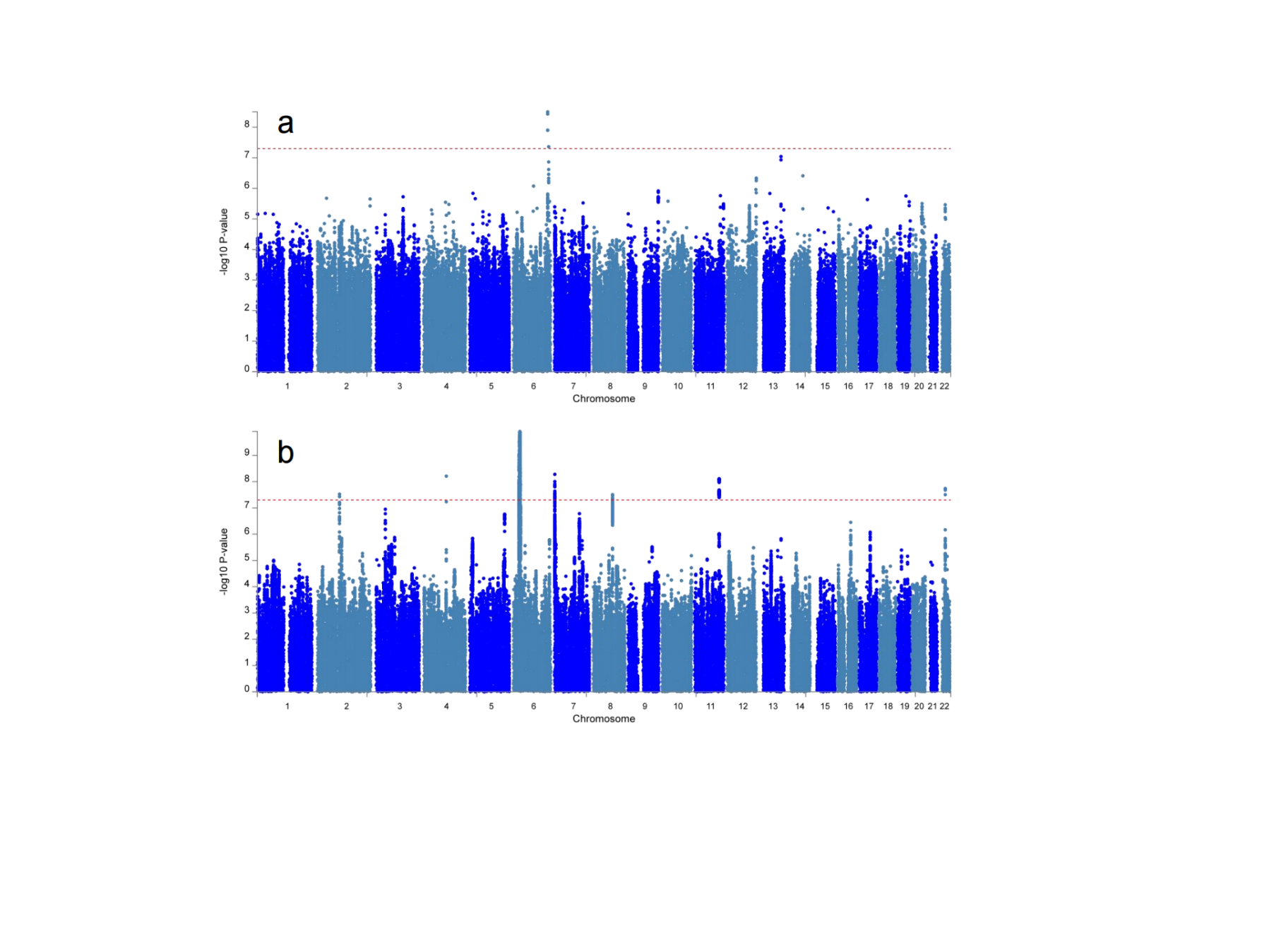 Fig. S2. Tissue enrichment analysis between PTSD and IBD. Red bar represents significant tissue enrichment after Benjamin-Hochberg correction.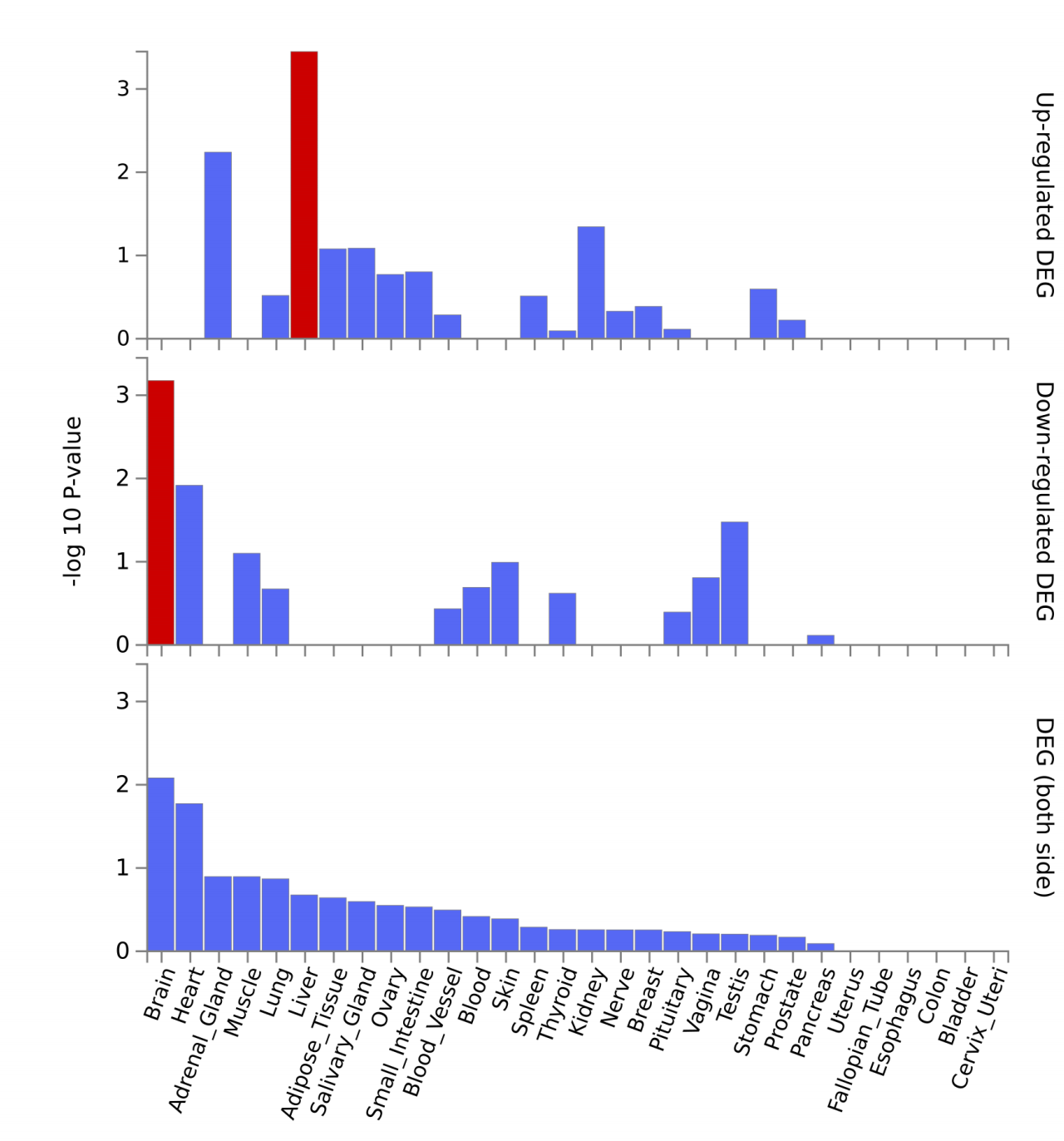 Fig. S3. Tissue enrichment analysis between PTSD and PGM. Red bar represents significant tissue enrichment after Benjamin-Hochberg correction.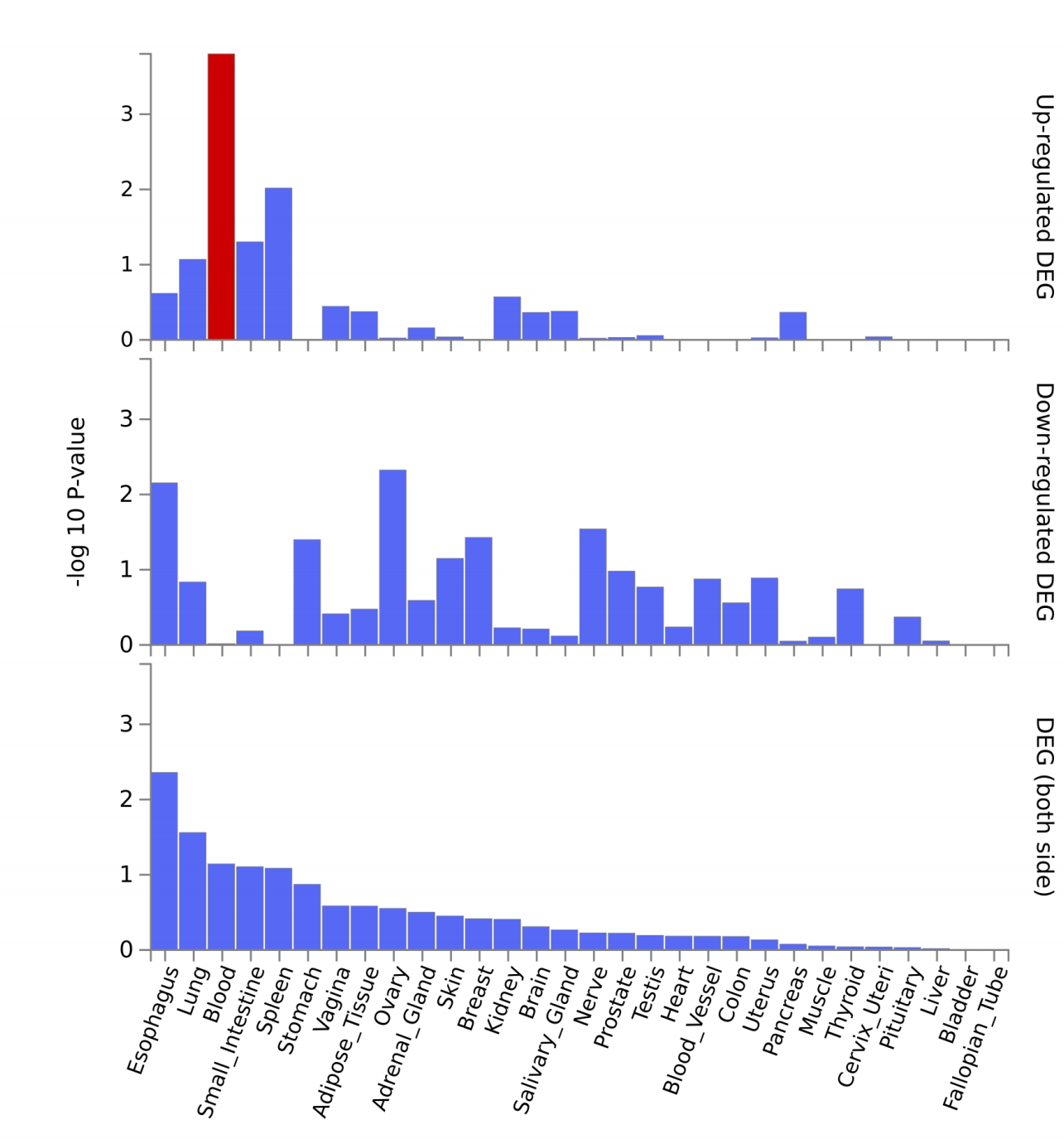 Table S1. Summary of GWAS datasets.PTSD, post-traumatic stress disorder; PUD, peptic ulcer disease, GORD, gastroesophageal reflux disease; PGM, PUD and/or GERD and/or medications; IBS, irritable bowel disease; IBD, inflammatory bowel disease; UKB, United Kingdom Biobank; PGC, Psychiatric Genomics Consortium.Table S2. Heritability enrichment analysis for PTSD and GIT disorders.Table S3. Genomic risk loci by FUMA using GWASPTSD (a) and MTAGPTSD (b).(a) Genomic risk loci of GWASPTSD.(b) Genomic risk loci of MTAGPTSD.Table S4. Lead SNPs (P<5×10-8 and R2<0.1) of GWASPTSD (a) and MTAGPTSD (b).Lead SNPs of GWASPTSD.Lead SNPs of MTAGPTSD.Table S5. Pleiotropic loci between PTSD and PGM identified from cross-trait meta-analysis (PPLACO<5×10-8, trait-specific PMTAG of PTSD<1×10-5).Table S6. Pleiotropic loci between PTSD and GORD, IBS, or IBD identified from cross-trait meta-analysis (PPLACO<5×10-8, trait-specific PMTAG of PTSD<1×10-5).Table S7. Characteristics of identified loci identified by GWAS catalog.Table S8. Annotation of significant SNPs identified from cross-trait meta-analysis.Table S9. GO enrichment analysis of shared genes between PTSD and GIT disorders identified from cross-trait meta-analysis.Table S10. KEGG enrichment analysis of shared genes between PTSD and GIT disorders identified from cross-trait meta-analysis.Table S11. Genes associated with PTSD based on MAGMA analysis using summary data from MTAG analysis.Table S12. Genes associated with PTSD based on GCTA-fastBAT analysis using summary data from MTAG analysis.Table S13. Genes associated with PTSD based on TWAS analysis using summary data from MTAG analysis.Table S14. Summary of MR analysis PTSD and GIT disorders.PTSD Post-traumatic stress disorder, GORD gastroesophageal reflux disease, PUD peptic ulcer disease, PGM GWAS combining disease-diagnosis of PUD and/or GERD and/or medications for their treatments, IBS irritable bowel disease, IBD inflammatory bowel disease, UKB United Kingdom Biobank, PGC Psychiatric Genomics Consortium.GWAS summary dataCasesControlSample sizePhenotype source/definitionPTSD23212151447174659PGC data described in Caroline M et al.PUD16666439661456327UKB data code described in Wu et al.PGM90175366152456327UKB data code described in Wu et al.IBS28518426803455321UKB data code described in Wu et al.IBD7045449282456327UKB data code described in Wu et al.GORD54854401473456327UKB data code described in Wu et al.Functional categoryTraitProp._SNPsProp._h2Prop._h2_std_errorEnrichmentEnrichment_std_errorEnrichment_pCodingPUD0.014 0.247 0.112 17.316 7.873 0.046 CodingPGM0.014 0.024 0.021 1.659 1.504 0.662 CodingGORD0.014 0.025 0.036 1.730 2.501 0.770 CodingIBS0.014 -0.013 0.049 -0.904 3.398 0.572 CodingIBD0.014 0.123 0.074 8.645 5.185 0.143 CodingPTSD0.064 0.065 0.130 1.016 2.044 0.994 ConservedPUD0.026 0.401 0.135 15.596 5.248 0.006 ConservedPGM0.026 0.373 0.045 14.535 1.769 0.000 ConservedGORD0.026 0.386 0.065 15.017 2.523 0.000 ConservedIBS0.026 0.499 0.097 19.441 3.766 0.000 ConservedIBD0.026 0.255 0.085 9.933 3.328 0.007 ConservedPTSD0.026 0.302 0.203 11.767 7.919 0.164 CTCFPUD0.024 0.032 0.107 1.348 4.482 0.938 CTCFPGM0.024 -0.017 0.034 -0.725 1.436 0.229 CTCFGORD0.024 -0.025 0.049 -1.063 2.073 0.322 CTCFIBS0.024 -0.101 0.098 -4.238 4.092 0.197 CTCFIBD0.024 -0.005 0.118 -0.216 4.955 0.805 CTCFPTSD0.024 0.005 0.171 0.198 7.172 0.910 DGFPUD0.136 0.195 0.294 1.432 2.165 0.842 DGFPGM0.136 0.254 0.086 1.870 0.634 0.175 DGFGORD0.136 0.202 0.125 1.482 0.916 0.601 DGFIBS0.136 -0.016 0.230 -0.120 1.689 0.506 DGFIBD0.136 1.012 0.276 7.439 2.032 0.002 DGFPTSD0.136 0.322 0.399 2.365 2.934 0.640 DHSPUD0.166 0.346 0.292 2.081 1.759 0.539 DHSPGM0.111 0.225 0.079 2.037 0.710 0.146 DHSGORD0.111 0.169 0.114 1.528 1.034 0.611 DHSIBS0.111 -0.196 0.212 -1.771 1.917 0.140 DHSIBD0.111 0.348 0.243 3.147 2.194 0.334 DHSPTSD0.111 -0.083 0.440 -0.747 3.982 0.658 EnhancerPUD0.004 -0.032 0.049 -7.354 11.361 0.466 EnhancerPGM0.004 0.011 0.015 2.651 3.501 0.638 EnhancerGORD0.004 0.003 0.022 0.629 5.153 0.943 EnhancerIBS0.004 -0.071 0.044 -16.443 10.056 0.079 EnhancerIBD0.004 0.198 0.050 45.800 11.519 0.000 EnhancerPTSD0.004 0.006 0.074 1.314 17.191 0.985 FetalDHSPUD0.084 -0.019 0.218 -0.230 2.599 0.635 FetalDHSPGM0.084 0.348 0.067 4.142 0.798 0.000 FetalDHSGORD0.084 0.269 0.091 3.209 1.089 0.045 FetalDHSIBS0.084 0.234 0.174 2.789 2.073 0.390 FetalDHSIBD0.084 0.420 0.240 5.001 2.865 0.164 FetalDHSPTSD0.084 -0.235 0.341 -2.796 4.066 0.339 H3K27acPUD0.269 0.682 0.158 2.536 0.588 0.008 H3K27acPGM0.269 0.438 0.048 1.631 0.178 0.001 H3K27acGORD0.269 0.389 0.070 1.445 0.259 0.087 H3K27acIBS0.269 0.521 0.132 1.938 0.490 0.052 H3K27acIBD0.269 0.818 0.167 3.044 0.621 0.001 H3K27acPTSD0.269 0.602 0.266 2.238 0.990 0.221 H3K4me1PUD0.424 0.644 0.242 1.519 0.572 0.357 H3K4me1PGM0.170 0.423 0.078 2.493 0.457 0.001 H3K4me1GORD0.170 0.473 0.098 2.785 0.574 0.002 H3K4me1IBS0.170 0.592 0.208 3.489 1.224 0.040 H3K4me1IBD0.170 0.823 0.235 4.848 1.384 0.007 H3K4me1PTSD0.170 0.410 0.373 2.416 2.199 0.525 H3K4me3PUD0.133 0.376 0.153 2.830 1.152 0.113 H3K4me3PGM0.042 0.201 0.046 4.822 1.108 0.001 H3K4me3GORD0.042 0.150 0.063 3.597 1.522 0.091 H3K4me3IBS0.042 0.207 0.125 4.977 3.012 0.192 H3K4me3IBD0.042 0.359 0.187 8.611 4.485 0.087 H3K4me3PTSD0.042 0.363 0.259 8.725 6.229 0.211 H3K9acPUD0.125 0.440 0.186 3.510 1.484 0.104 H3K9acPGM0.038 0.191 0.049 4.961 1.262 0.002 H3K9acGORD0.038 0.194 0.067 5.036 1.731 0.022 H3K9acIBS0.038 0.367 0.142 9.530 3.692 0.018 H3K9acIBD0.038 0.286 0.144 7.428 3.744 0.090 H3K9acPTSD0.038 0.007 0.208 0.176 5.397 0.879 IntronPUD0.387 0.398 0.106 1.026 0.274 0.922 IntronPGM0.387 0.481 0.023 1.240 0.059 0.000 IntronGORD0.387 0.482 0.034 1.244 0.089 0.006 IntronIBS0.387 0.520 0.065 1.343 0.168 0.034 IntronIBD0.387 0.390 0.080 1.006 0.206 0.977 IntronPTSD0.387 0.458 0.117 1.182 0.303 0.545 PromoterFlankingPUD0.008 0.012 0.088 1.480 10.645 0.963 PromoterFlankingPGM0.008 0.028 0.025 3.380 2.988 0.427 PromoterFlankingGORD0.008 0.047 0.029 5.649 3.444 0.178 PromoterFlankingIBS0.008 -0.035 0.058 -4.223 6.963 0.453 PromoterFlankingIBD0.008 -0.102 0.058 -12.244 7.040 0.055 PromoterFlankingPTSD0.008 0.046 0.110 5.523 13.241 0.731 PromoterPUD0.031 0.195 0.123 6.347 3.996 0.188 PromoterPGM0.031 0.066 0.028 2.145 0.921 0.214 PromoterGORD0.031 0.080 0.035 2.599 1.158 0.165 PromoterIBS0.031 -0.057 0.061 -1.852 2.003 0.159 PromoterIBD0.031 0.100 0.069 3.256 2.257 0.320 PromoterPTSD0.031 0.014 0.142 0.443 4.619 0.904 RepressedPUD0.461 0.186 0.220 0.404 0.478 0.211 RepressedPGM0.461 0.403 0.077 0.874 0.167 0.450 RepressedGORD0.461 0.421 0.096 0.914 0.209 0.679 RepressedIBS0.461 0.466 0.178 1.011 0.387 0.977 RepressedIBD0.461 0.071 0.180 0.155 0.391 0.037 RepressedPTSD0.461 0.644 0.330 1.398 0.717 0.569 SuperEnhancerPUD0.167 0.245 0.064 1.465 0.380 0.225 SuperEnhancerPGM0.167 0.243 0.018 1.455 0.105 0.000 SuperEnhancerGORD0.167 0.240 0.025 1.435 0.152 0.005 SuperEnhancerIBS0.167 0.243 0.049 1.456 0.291 0.130 SuperEnhancerIBD0.167 0.551 0.072 3.293 0.429 0.000 SuperEnhancerPTSD0.167 0.026 0.096 0.154 0.577 0.110 TFBSPUD0.131 0.279 0.248 2.126 1.891 0.548 TFBSPGM0.131 0.324 0.074 2.469 0.566 0.011 TFBSGORD0.131 0.273 0.107 2.081 0.813 0.188 TFBSIBS0.131 0.134 0.176 1.022 1.343 0.987 TFBSIBD0.131 1.160 0.291 8.839 2.219 0.000 TFBSPTSD0.131 0.528 0.390 4.022 2.976 0.302 TranscribedPUD0.346 0.299 0.206 0.864 0.595 0.819 TranscribedPGM0.346 0.239 0.070 0.690 0.204 0.133 TranscribedGORD0.346 0.291 0.088 0.840 0.255 0.533 TranscribedIBS0.346 0.353 0.165 1.021 0.478 0.965 TranscribedIBD0.346 0.344 0.165 0.995 0.477 0.992 TranscribedPTSD0.346 0.270 0.277 0.780 0.800 0.782 TSSPUD0.018 0.044 0.095 2.487 5.348 0.780 TSSPGM0.018 0.114 0.027 6.397 1.519 0.000 TSSGORD0.018 0.116 0.036 6.514 2.036 0.007 TSSIBS0.018 0.091 0.066 5.086 3.688 0.266 TSSIBD0.018 0.206 0.076 11.577 4.283 0.013 TSSPTSD0.018 -0.042 0.122 -2.371 6.845 0.624 UTR_3PUD0.011 0.137 0.061 12.239 5.459 0.043 UTR_3PGM0.011 0.011 0.015 0.957 1.322 0.974 UTR_3GORD0.011 0.005 0.024 0.439 2.119 0.791 UTR_3IBS0.011 -0.044 0.038 -3.952 3.372 0.131 UTR_3IBD0.011 0.030 0.045 2.670 4.004 0.677 UTR_3PTSD0.011 0.100 0.105 8.964 9.417 0.389 UTR_5PUD0.005 0.090 0.071 16.440 12.950 0.233 UTR_5PGM0.005 0.006 0.009 1.056 1.705 0.974 UTR_5GORD0.005 0.007 0.016 1.205 2.834 0.942 UTR_5IBS0.005 0.008 0.029 1.500 5.270 0.924 UTR_5IBD0.005 0.000 0.050 0.030 9.029 0.915 UTR_5PTSD0.005 -0.076 0.057 -13.889 10.359 0.148 WeakEnhancerPUD0.021 0.238 0.117 11.331 5.591 0.058 WeakEnhancerPGM0.021 0.130 0.033 6.196 1.558 0.001 WeakEnhancerGORD0.021 0.070 0.044 3.352 2.091 0.263 WeakEnhancerIBS0.021 0.189 0.094 9.029 4.474 0.072 WeakEnhancerIBD0.021 0.244 0.103 11.609 4.895 0.032 WeakEnhancerPTSD0.021 0.095 0.164 4.528 7.811 0.654 H3K27ac_HniszPUD0.389 0.683 0.092 1.755 0.236 0.002 H3K27ac_HniszPGM0.389 0.514 0.032 1.321 0.082 0.000 H3K27ac_HniszGORD0.389 0.517 0.043 1.328 0.110 0.004 H3K27ac_HniszIBS0.389 0.487 0.078 1.253 0.199 0.213 H3K27ac_HniszIBD0.389 0.963 0.100 2.475 0.256 0.000 H3K27ac_HniszPTSD0.389 0.246 0.168 0.631 0.431 0.368 Enhancer_HoffmanPUD0.042 0.149 0.121 3.549 2.886 0.377 Enhancer_HoffmanPGM0.042 0.144 0.036 3.430 0.855 0.005 Enhancer_HoffmanGORD0.042 0.139 0.052 3.322 1.240 0.064 Enhancer_HoffmanIBS0.042 0.245 0.102 5.832 2.430 0.050 Enhancer_HoffmanIBD0.042 0.317 0.121 7.555 2.870 0.015 Enhancer_HoffmanPTSD0.042 0.012 0.171 0.278 4.080 0.859 Genomic Risk LociA1A2nSNPsBPPnGWASSNPsnIndSigSNPsIndSigSNPsLeadSNPschr6:157780424-157801753AT211577893333.16E-09211rs34517852rs34517852chr6:162157139-162168506CT121621635064.36E-08121rs9364611rs9364611Genomic Risk LociA1A2nSNPsBPPnGWASSNPsnIndSigSNPsIndSigSNPsLeadSNPschr2:100479963-100507053AC331004799632.99E-08231rs1346622rs1346622chr4:103001649-103198082CT51031887096.18E-0941rs13107325rs13107325chr6:26350810-29607101AG951286193532.33E-106478rs34229567;rs12199218;rs67859638;rs2237235;rs1977200;rs34724414;rs1233578;rs200965rs34229567;rs34724414chr7:1810624-1964357AG23518232655.27E-091703rs62435650;rs6973700;rs55995895rs62435650chr8:90226426-90364550CT181903281473.12E-081541rs1383037rs1383037chr11:112826867-112912811CT1121128306637.76E-09781rs10789929rs10789929chr22:31191872-31270163CT6312629051.82E-0851rs73154693rs73154693SNPNO.GenomicLocusCHRBPPnIndSigSNPsIndSigSNPsrs34517852161577893333.16E-091rs34517852rs9364611261621635064.36E-081rs9364611SNPNO.GenomicLocusCHRBPPnIndSigSNPsIndSigSNPsrs1346622121004799632.99E-081rs1346622rs13107325241031887096.18E-091rs13107325rs3422956736265885212.80E-095rs34229567;rs12199218;rs67859638;rs2237235;rs1977200rs3472441446286193532.33E-103rs34724414;rs1233578;rs200965rs624356505718232655.27E-093rs62435650;rs6973700;rs55995895rs138303768903281473.12E-081rs1383037rs107899297111128306637.76E-091rs10789929rs73154693822312629051.82E-081rs73154693Index SNPChromosome: PositionEffect alleleOther allelePTSDPTSDPTSDPTSDPPLACOOverlap_genesProximal_genesIndex SNPChromosome: PositionEffect alleleOther alleleBetaGWASPGWASBetaMTAGPMTAGPPLACOOverlap_genesProximal_genesrs13107325chr4:103188709TC0.1022.368E-040.023 6.180E-093.859E-08SLC39A8\rs1632855chr6:30971769AG0.0771.218E-040.017 1.530E-091.073E-09\MUC21, PBMUCL1, HCG22, HCG21rs1800628chr6:31546850AG-0.0741.703E-03-0.020 1.613E-093.016E-08\LST1, NFKBIL1, DDX39B-AS1, SNORD117, LTA, TNF, BAT2, SNORA38, BAT1, AIF1, NCR3, SNORD84, LTB, ATP6V1G2rs2188100chr6:30181883AG-0.0661.909E-03-0.020 1.228E-101.357E-08\ TRIM26, HLA-Lrs3129953chr6:32361821TC-0.0688.512E-04-0.0183.287E-092.015E-08HCG23C6orf10, BTNL2, HLA-DRArs6973700chr7:1856669AG0.0763.063E-050.015 1.439E-081.616E-08 MAD1L1AC104129.1rs73154693chr22:31262905TC0.1234.460E-060.022 1.822E-081.661E-08OSBP2C22orf27Index SNPrs4937872rs114969413rs3132450rs1632855rs13107325Chromosome11 6 6 6 4 Position112827715 31925679 31596138 30971769 103188709 Effect alleleAAAATOther alleleGGGGCTrait 1PTSDPTSDPTSDPTSDPTSDTrait 2IBSIBDGORDGORDGORDPTSD MTAG Beta-0.013 0.045 0.020 0.017 0.023 PTSD MTAG P-value8.30E-092.410E-074.807E-091.530E-096.180E-09PPLACO2.875E-082.959E-137.340E-091.840E-092.311E-08Overlap_genes/RDBPBAT2/SLC39A8Proximal_genesNCAM1, AP000802.1DOM3Z, C2, C4A-AS1, CYP21A2, SKIV2L, STK19, CFB, C4A, C2-AS1, MIR1236LST1, AIF1, GPANK1, C6orf47, APOM, SNORA38, CSNK2B, LY6G5B, BAT3, NCR3, C6orf47-AS1, LTBMUC21, PBMUCL1, HCG22, HCG21/Position is under build 37 (hg19). SNP: single nucleotide polymorphism; Position is under build 37 (hg19). SNP: single nucleotide polymorphism; Position is under build 37 (hg19). SNP: single nucleotide polymorphism; Position is under build 37 (hg19). SNP: single nucleotide polymorphism; Position is under build 37 (hg19). SNP: single nucleotide polymorphism; Position is under build 37 (hg19). SNP: single nucleotide polymorphism; index SNPmapped geneREGIONMAPPED_TRAITLINKrs13107325SLC39A84q24body mass indexwww.ncbi.nlm.nih.gov/pubmed/28448500rs13107326SLC39A84q24intelligencewww.ncbi.nlm.nih.gov/pubmed/29326435rs13107327SLC39A84q24low density lipoprotein cholesterol measurementwww.ncbi.nlm.nih.gov/pubmed/29507422rs13107328SLC39A84q24diastolic blood pressure, alcohol drinkingwww.ncbi.nlm.nih.gov/pubmed/29912962rs13107329SLC39A84q24body mass indexwww.ncbi.nlm.nih.gov/pubmed/26961502rs13107330SLC39A84q24diastolic blood pressurewww.ncbi.nlm.nih.gov/pubmed/30578418rs13107331SLC39A84q24body mass indexwww.ncbi.nlm.nih.gov/pubmed/29381148rs13107332SLC39A84q24brain volume measurementwww.ncbi.nlm.nih.gov/pubmed/31676860rs13107333SLC39A84q24balding measurementwww.ncbi.nlm.nih.gov/pubmed/30573740rs13107334SLC39A84q24body mass indexwww.ncbi.nlm.nih.gov/pubmed/30239722rs13107335SLC39A84q24hypertensionwww.ncbi.nlm.nih.gov/pubmed/31879980rs13107336SLC39A84q24body fat percentagewww.ncbi.nlm.nih.gov/pubmed/30593698rs13107337SLC39A84q24schizophreniawww.ncbi.nlm.nih.gov/pubmed/31740837rs13107338SLC39A84q24high density lipoprotein cholesterol measurementwww.ncbi.nlm.nih.gov/pubmed/32203549rs13107339SLC39A84q24body fat percentagewww.ncbi.nlm.nih.gov/pubmed/30593698rs13107340SLC39A84q24BMI-adjusted waist-hip ratiowww.ncbi.nlm.nih.gov/pubmed/31669095rs13107341SLC39A84q24apolipoprotein A 1 measurementwww.ncbi.nlm.nih.gov/pubmed/32203549rs13107342SLC39A84q24diastolic blood pressurewww.ncbi.nlm.nih.gov/pubmed/29615537rs13107343SLC39A84q24alcohol consumption measurementwww.ncbi.nlm.nih.gov/pubmed/31998841rs13107344SLC39A84q24total cholesterol measurementwww.ncbi.nlm.nih.gov/pubmed/29507422rs13107345SLC39A84q24total cholesterol measurementwww.ncbi.nlm.nih.gov/pubmed/29507422rs13107346SLC39A84q24intelligencewww.ncbi.nlm.nih.gov/pubmed/29942086rs13107347SLC39A84q24high density lipoprotein cholesterol measurementwww.ncbi.nlm.nih.gov/pubmed/24097068rs13107348SLC39A84q24body mass indexwww.ncbi.nlm.nih.gov/pubmed/20935630rs13107349SLC39A84q24diastolic blood pressurewww.ncbi.nlm.nih.gov/pubmed/27618452rs13107350SLC39A84q24systolic blood pressurewww.ncbi.nlm.nih.gov/pubmed/27841878rs13107351SLC39A84q24systolic blood pressurewww.ncbi.nlm.nih.gov/pubmed/27841878rs13107352SLC39A84q24schizophreniawww.ncbi.nlm.nih.gov/pubmed/26198764rs13107353SLC39A84q24body mass indexwww.ncbi.nlm.nih.gov/pubmed/26604143rs13107354SLC39A84q24body mass indexwww.ncbi.nlm.nih.gov/pubmed/26604143rs13107355SLC39A84q24systolic blood pressurewww.ncbi.nlm.nih.gov/pubmed/27618452rs13107356SLC39A84q24body mass indexwww.ncbi.nlm.nih.gov/pubmed/26426971rs13107357SLC39A84q24diastolic blood pressurewww.ncbi.nlm.nih.gov/pubmed/27841878rs13107358SLC39A84q24systolic blood pressurewww.ncbi.nlm.nih.gov/pubmed/27841878rs13107359SLC39A84q24diastolic blood pressurewww.ncbi.nlm.nih.gov/pubmed/27841878rs13107360SLC39A84q24diastolic blood pressurewww.ncbi.nlm.nih.gov/pubmed/27841878rs13107361SLC39A84q24body mass indexwww.ncbi.nlm.nih.gov/pubmed/28448500rs13107362SLC39A84q24systolic blood pressurewww.ncbi.nlm.nih.gov/pubmed/27618447rs13107363SLC39A84q24BMI-adjusted waist-hip ratiowww.ncbi.nlm.nih.gov/pubmed/30239722rs13107364SLC39A84q24mean arterial pressure, alcohol drinkingwww.ncbi.nlm.nih.gov/pubmed/29912962rs13107365SLC39A84q24BMI-adjusted waist-hip ratiowww.ncbi.nlm.nih.gov/pubmed/30239722rs13107366SLC39A84q24alcohol consumption measurementwww.ncbi.nlm.nih.gov/pubmed/30679032rs13107367SLC39A84q24diastolic blood pressure, alcohol drinkingwww.ncbi.nlm.nih.gov/pubmed/29912962rs13107368SLC39A84q24body mass indexwww.ncbi.nlm.nih.gov/pubmed/28448500rs13107369SLC39A84q24body mass indexwww.ncbi.nlm.nih.gov/pubmed/28448500rs13107370SLC39A84q24body mass indexwww.ncbi.nlm.nih.gov/pubmed/30239722rs13107371SLC39A84q24metabolic syndromewww.ncbi.nlm.nih.gov/pubmed/31589552rs13107372SLC39A84q24balding measurementwww.ncbi.nlm.nih.gov/pubmed/30595370rs13107373SLC39A84q24systolic blood pressure, alcohol drinkingwww.ncbi.nlm.nih.gov/pubmed/29912962rs13107374SLC39A84q24liver fat measurement, liver disease biomarkerwww.ncbi.nlm.nih.gov/pubmed/32247823rs13107375SLC39A84q24intelligencewww.ncbi.nlm.nih.gov/pubmed/29844566rs13107376SLC39A84q24hematocritwww.ncbi.nlm.nih.gov/pubmed/32888493rs13107377SLC39A84q24neuroimaging measurement, brain volume measurementwww.ncbi.nlm.nih.gov/pubmed/32665545rs13107378SLC39A84q24hemoglobin measurementwww.ncbi.nlm.nih.gov/pubmed/32888493rs13107379SLC39A84q24alcohol use disorder measurementwww.ncbi.nlm.nih.gov/pubmed/32451486rs13107380SLC39A84q24eosinophil percentage of leukocyteswww.ncbi.nlm.nih.gov/pubmed/32888494rs13107381SLC39A84q24cortical thickness, neuroimaging measurementwww.ncbi.nlm.nih.gov/pubmed/32665545rs13107382SLC39A84q24brain measurement, neuroimaging measurementwww.ncbi.nlm.nih.gov/pubmed/32665545rs13107383SLC39A84q24osteoarthritiswww.ncbi.nlm.nih.gov/pubmed/30664745rs13107384SLC39A84q24neuroimaging measurement, brain volume measurementwww.ncbi.nlm.nih.gov/pubmed/32665545rs13107385SLC39A84q24type 2 diabetes mellituswww.ncbi.nlm.nih.gov/pubmed/32541925rs13107386SLC39A84q24cortical surface area measurement, neuroimaging measurementwww.ncbi.nlm.nih.gov/pubmed/32665545rs13107387SLC39A84q24high density lipoprotein cholesterol measurementwww.ncbi.nlm.nih.gov/pubmed/33339817rs13107388SLC39A84q24gait measurementwww.ncbi.nlm.nih.gov/pubmed/33128006rs13107389SLC39A84q24mean arterial pressurewww.ncbi.nlm.nih.gov/pubmed/21909110rs13107390SLC39A84q24high density lipoprotein cholesterol measurementwww.ncbi.nlm.nih.gov/pubmed/20686565rs13107391SLC39A84q24systolic blood pressurewww.ncbi.nlm.nih.gov/pubmed/21909115rs13107392SLC39A84q24diastolic blood pressurewww.ncbi.nlm.nih.gov/pubmed/21909115rs13107393SLC39A84q24hypertensionwww.ncbi.nlm.nih.gov/pubmed/21909115rs13107394SLC39A84q24high density lipoprotein cholesterol measurementwww.ncbi.nlm.nih.gov/pubmed/30926973rs13107395SLC39A84q24systolic blood pressurewww.ncbi.nlm.nih.gov/pubmed/30578418rs13107396SLC39A84q24Parkinson diseasewww.ncbi.nlm.nih.gov/pubmed/32201043rs13107397SLC39A84q24body mass indexwww.ncbi.nlm.nih.gov/pubmed/30239722rs13107398SLC39A84q24hemoglobin measurementwww.ncbi.nlm.nih.gov/pubmed/32327693rs13107399SLC39A84q24low density lipoprotein cholesterol measurementwww.ncbi.nlm.nih.gov/pubmed/32154731rs13107400SLC39A84q24triglyceride measurementwww.ncbi.nlm.nih.gov/pubmed/32203549rs13107401SLC39A84q24nucleus accumbens volumewww.ncbi.nlm.nih.gov/pubmed/31636452rs13107402SLC39A84q24body mass indexwww.ncbi.nlm.nih.gov/pubmed/30595370rs13107403SLC39A84q24low density lipoprotein cholesterol measurementwww.ncbi.nlm.nih.gov/pubmed/32203549rs13107404SLC39A84q24alcohol consumption measurementwww.ncbi.nlm.nih.gov/pubmed/30643258rs13107405SLC39A84q24Abnormality of refractionwww.ncbi.nlm.nih.gov/pubmed/32231278rs13107406SLC39A84q24triglyceride measurementwww.ncbi.nlm.nih.gov/pubmed/32154731rs13107407SLC39A84q24skin aging measurementwww.ncbi.nlm.nih.gov/pubmed/32339537rs13107408SLC39A84q24risk-taking behaviourwww.ncbi.nlm.nih.gov/pubmed/30643258rs13107409SLC39A84q24lifestyle measurementwww.ncbi.nlm.nih.gov/pubmed/32317632rs13107410SLC39A84q24brain volume measurementwww.ncbi.nlm.nih.gov/pubmed/31676860rs13107411SLC39A84q24refractive errorwww.ncbi.nlm.nih.gov/pubmed/32352494rs13107412SLC39A84q24brain volume measurementwww.ncbi.nlm.nih.gov/pubmed/31676860rs13107413SLC39A84q24cardiovascular disease biomarker measurementwww.ncbi.nlm.nih.gov/pubmed/26908625rs13107414SLC39A84q24alcohol consumption measurementwww.ncbi.nlm.nih.gov/pubmed/31358974rs13107415SLC39A84q24schizophreniawww.ncbi.nlm.nih.gov/pubmed/32606422rs13107416SLC39A84q24hematocritwww.ncbi.nlm.nih.gov/pubmed/32888493rs13107417SLC39A84q24schizophreniawww.ncbi.nlm.nih.gov/pubmed/32606422rs13107418SLC39A84q24hematocritwww.ncbi.nlm.nih.gov/pubmed/32888494rs13107419SLC39A84q24brain measurement, neuroimaging measurementwww.ncbi.nlm.nih.gov/pubmed/32665545rs13107420SLC39A84q24hemoglobin measurementwww.ncbi.nlm.nih.gov/pubmed/32888493rs13107421SLC39A84q24hemoglobin measurementwww.ncbi.nlm.nih.gov/pubmed/32888494rs13107422SLC39A84q24body mass indexwww.ncbi.nlm.nih.gov/pubmed/25673413rs13107423SLC39A84q24body mass indexwww.ncbi.nlm.nih.gov/pubmed/25673413rs13107424SLC39A84q24body mass indexwww.ncbi.nlm.nih.gov/pubmed/25673413rs13107425SLC39A84q24body mass indexwww.ncbi.nlm.nih.gov/pubmed/25673413rs13107426SLC39A84q24high density lipoprotein cholesterol measurementwww.ncbi.nlm.nih.gov/pubmed/29507422rs13107427SLC39A84q24high density lipoprotein cholesterol measurementwww.ncbi.nlm.nih.gov/pubmed/29507422rs13107428SLC39A84q24smoking behavior, body mass indexwww.ncbi.nlm.nih.gov/pubmed/28443625rs13107429SLC39A84q24smoking behavior, body mass indexwww.ncbi.nlm.nih.gov/pubmed/28443625rs13107430SLC39A84q24mean arterial pressurewww.ncbi.nlm.nih.gov/pubmed/27618448rs13107431SLC39A84q24diastolic blood pressurewww.ncbi.nlm.nih.gov/pubmed/28739976rs13107432SLC39A84q24physical activity measurement, body mass indexwww.ncbi.nlm.nih.gov/pubmed/28448500rs13107433SLC39A84q24physical activity measurement, body mass indexwww.ncbi.nlm.nih.gov/pubmed/28448500rs13107434SLC39A84q24physical activity measurement, body mass indexwww.ncbi.nlm.nih.gov/pubmed/28448500rs13107435SLC39A84q24physical activity measurement, body mass indexwww.ncbi.nlm.nih.gov/pubmed/28448500rs13107436SLC39A84q24body mass indexwww.ncbi.nlm.nih.gov/pubmed/28443625rs13107437SLC39A84q24body mass indexwww.ncbi.nlm.nih.gov/pubmed/28443625rs13107438SLC39A84q24systolic blood pressurewww.ncbi.nlm.nih.gov/pubmed/28739976rs13107439SLC39A84q24physical activity measurement, body mass indexwww.ncbi.nlm.nih.gov/pubmed/28448500rs13107440SLC39A84q24smoking behavior, body mass indexwww.ncbi.nlm.nih.gov/pubmed/28443625rs13107441SLC39A84q24smoking behavior, body mass indexwww.ncbi.nlm.nih.gov/pubmed/28443625rs13107442SLC39A84q24physical activity measurement, body mass indexwww.ncbi.nlm.nih.gov/pubmed/28448500rs13107443SLC39A84q24physical activity measurement, body mass indexwww.ncbi.nlm.nih.gov/pubmed/28448500rs13107444SLC39A84q24physical activity measurement, body mass indexwww.ncbi.nlm.nih.gov/pubmed/28448500rs13107445SLC39A84q24alcohol consumption measurementwww.ncbi.nlm.nih.gov/pubmed/30336701rs13107446SLC39A84q24Agents acting on the renin-angiotensin system use measurementwww.ncbi.nlm.nih.gov/pubmed/31015401rs13107447SLC39A84q24body heightwww.ncbi.nlm.nih.gov/pubmed/32376654rs13107448SLC39A84q24sleep durationwww.ncbi.nlm.nih.gov/pubmed/30846698rs13107449SLC39A84q24grip strength measurementwww.ncbi.nlm.nih.gov/pubmed/29691431rs13107450SLC39A84q24neuroimaging measurementwww.ncbi.nlm.nih.gov/pubmed/30305740rs13107451SLC39A84q24neuroimaging measurementwww.ncbi.nlm.nih.gov/pubmed/30305740rs13107452SLC39A84q24neuroimaging measurementwww.ncbi.nlm.nih.gov/pubmed/30305740rs13107453SLC39A84q24neuroimaging measurementwww.ncbi.nlm.nih.gov/pubmed/30305740rs13107454SLC39A84q24alcohol consumption measurementwww.ncbi.nlm.nih.gov/pubmed/30643251rs13107455SLC39A84q24high density lipoprotein cholesterol measurementwww.ncbi.nlm.nih.gov/pubmed/30275531rs13107456SLC39A84q24neuroimaging measurementwww.ncbi.nlm.nih.gov/pubmed/33875891rs13107457SLC39A84q24neuroimaging measurementwww.ncbi.nlm.nih.gov/pubmed/33875891rs13107458SLC39A84q24brain volume measurementwww.ncbi.nlm.nih.gov/pubmed/33875891rs13107459SLC39A84q24brain volume measurementwww.ncbi.nlm.nih.gov/pubmed/33875891rs13107460SLC39A84q24brain volume measurementwww.ncbi.nlm.nih.gov/pubmed/33875891rs13107461SLC39A84q24white matter microstructure measurementwww.ncbi.nlm.nih.gov/pubmed/33875891rs13107462SLC39A84q24cortical thicknesswww.ncbi.nlm.nih.gov/pubmed/33875891rs13107463SLC39A84q24cortical thicknesswww.ncbi.nlm.nih.gov/pubmed/33875891rs13107464SLC39A84q24cortical thicknesswww.ncbi.nlm.nih.gov/pubmed/33875891rs13107465SLC39A84q24cortical thicknesswww.ncbi.nlm.nih.gov/pubmed/33875891rs13107466SLC39A84q24cortical thicknesswww.ncbi.nlm.nih.gov/pubmed/33875891rs13107467SLC39A84q24cortical thicknesswww.ncbi.nlm.nih.gov/pubmed/33875891rs13107468SLC39A84q24cortical thicknesswww.ncbi.nlm.nih.gov/pubmed/33875891rs13107469SLC39A84q24cortical thicknesswww.ncbi.nlm.nih.gov/pubmed/33875891rs13107470SLC39A84q24cortical thicknesswww.ncbi.nlm.nih.gov/pubmed/33875891rs13107471SLC39A84q24cortical thicknesswww.ncbi.nlm.nih.gov/pubmed/33875891rs13107472SLC39A84q24cortical thicknesswww.ncbi.nlm.nih.gov/pubmed/33875891rs13107473SLC39A84q24cortical thicknesswww.ncbi.nlm.nih.gov/pubmed/33875891rs13107474SLC39A84q24cortical thicknesswww.ncbi.nlm.nih.gov/pubmed/33875891rs13107475SLC39A84q24cortical thicknesswww.ncbi.nlm.nih.gov/pubmed/33875891rs13107476SLC39A84q24cortical thicknesswww.ncbi.nlm.nih.gov/pubmed/33875891rs13107477SLC39A84q24cortical thicknesswww.ncbi.nlm.nih.gov/pubmed/33875891rs13107478SLC39A84q24cortical thicknesswww.ncbi.nlm.nih.gov/pubmed/33875891rs13107479SLC39A84q24cortical thicknesswww.ncbi.nlm.nih.gov/pubmed/33875891rs13107480SLC39A84q24cortical thicknesswww.ncbi.nlm.nih.gov/pubmed/33875891rs13107481SLC39A84q24cortical thicknesswww.ncbi.nlm.nih.gov/pubmed/33875891rs13107482SLC39A84q24cortical thicknesswww.ncbi.nlm.nih.gov/pubmed/33875891rs13107483SLC39A84q24cortical thicknesswww.ncbi.nlm.nih.gov/pubmed/33875891rs13107484SLC39A84q24cortical thicknesswww.ncbi.nlm.nih.gov/pubmed/33875891rs13107485SLC39A84q24brain volume measurementwww.ncbi.nlm.nih.gov/pubmed/33875891rs13107486SLC39A84q24neuroimaging measurementwww.ncbi.nlm.nih.gov/pubmed/33875891rs13107487SLC39A84q24neuroimaging measurementwww.ncbi.nlm.nih.gov/pubmed/33875891rs13107488SLC39A84q24neuroimaging measurementwww.ncbi.nlm.nih.gov/pubmed/33875891rs13107489SLC39A84q24neuroimaging measurementwww.ncbi.nlm.nih.gov/pubmed/33875891rs13107490SLC39A84q24neuroimaging measurementwww.ncbi.nlm.nih.gov/pubmed/33875891rs13107491SLC39A84q24brain volume measurementwww.ncbi.nlm.nih.gov/pubmed/33875891rs13107492SLC39A84q24brain volume measurementwww.ncbi.nlm.nih.gov/pubmed/33875891rs13107493SLC39A84q24brain volume measurementwww.ncbi.nlm.nih.gov/pubmed/33875891rs13107494SLC39A84q24brain volume measurementwww.ncbi.nlm.nih.gov/pubmed/33875891rs13107495SLC39A84q24brain volume measurementwww.ncbi.nlm.nih.gov/pubmed/33875891rs13107496SLC39A84q24brain volume measurementwww.ncbi.nlm.nih.gov/pubmed/33875891rs13107497SLC39A84q24brain volume measurementwww.ncbi.nlm.nih.gov/pubmed/33875891rs13107498SLC39A84q24brain volume measurementwww.ncbi.nlm.nih.gov/pubmed/33875891rs13107499SLC39A84q24brain volume measurementwww.ncbi.nlm.nih.gov/pubmed/33875891rs13107500SLC39A84q24white matter integritywww.ncbi.nlm.nih.gov/pubmed/33875891rs13107501SLC39A84q24white matter integritywww.ncbi.nlm.nih.gov/pubmed/33875891rs13107502SLC39A84q24white matter microstructure measurementwww.ncbi.nlm.nih.gov/pubmed/33875891rs13107503SLC39A84q24white matter microstructure measurementwww.ncbi.nlm.nih.gov/pubmed/33875891rs13107504SLC39A84q24white matter microstructure measurementwww.ncbi.nlm.nih.gov/pubmed/33875891rs13107505SLC39A84q24white matter integritywww.ncbi.nlm.nih.gov/pubmed/33875891rs13107506SLC39A84q24neuroimaging measurementwww.ncbi.nlm.nih.gov/pubmed/33875891rs13107507SLC39A84q24neuroimaging measurementwww.ncbi.nlm.nih.gov/pubmed/33875891rs13107508SLC39A84q24cortical thicknesswww.ncbi.nlm.nih.gov/pubmed/33875891rs13107509SLC39A84q24cortical thicknesswww.ncbi.nlm.nih.gov/pubmed/33875891rs13107510SLC39A84q24cortical thicknesswww.ncbi.nlm.nih.gov/pubmed/33875891rs13107511SLC39A84q24cortical thicknesswww.ncbi.nlm.nih.gov/pubmed/33875891rs13107512SLC39A84q24grip strength measurementwww.ncbi.nlm.nih.gov/pubmed/33510174rs13107513SLC39A84q24neuroimaging measurementwww.ncbi.nlm.nih.gov/pubmed/33875891rs13107514SLC39A84q24neuroimaging measurementwww.ncbi.nlm.nih.gov/pubmed/33875891rs13107515SLC39A84q24neuroimaging measurementwww.ncbi.nlm.nih.gov/pubmed/33875891rs13107516SLC39A84q24neuroimaging measurementwww.ncbi.nlm.nih.gov/pubmed/33875891rs13107517SLC39A84q24body mass indexwww.ncbi.nlm.nih.gov/pubmed/30108127rs13107518SLC39A84q24neuroimaging measurementwww.ncbi.nlm.nih.gov/pubmed/30649180rs13107519SLC39A84q24neuroimaging measurementwww.ncbi.nlm.nih.gov/pubmed/30649180rs13107520SLC39A84q24alcohol use disorder measurement, alcohol dependencewww.ncbi.nlm.nih.gov/pubmed/30940813rs13107521SLC39A84q24alcohol use disorder measurement, alcohol dependencewww.ncbi.nlm.nih.gov/pubmed/30940813rs13107522SLC39A84q24alcohol use disorder measurement, longitudinal alcohol consumption measurementwww.ncbi.nlm.nih.gov/pubmed/30940813rs13107523SLC39A84q24alcohol use disorder measurement, longitudinal alcohol consumption measurementwww.ncbi.nlm.nih.gov/pubmed/30940813rs13107524SLC39A84q24rotator cuff tear, shoulder impingement syndromewww.ncbi.nlm.nih.gov/pubmed/33482370rs13107525SLC39A84q24neuroimaging measurementwww.ncbi.nlm.nih.gov/pubmed/33875891rs13107526SLC39A84q24neuroimaging measurementwww.ncbi.nlm.nih.gov/pubmed/33875891rs13107527SLC39A84q24brain volume measurementwww.ncbi.nlm.nih.gov/pubmed/33875891rs13107528SLC39A84q24brain volume measurementwww.ncbi.nlm.nih.gov/pubmed/33875891rs13107529SLC39A84q24cortical thicknesswww.ncbi.nlm.nih.gov/pubmed/33875891rs13107530SLC39A84q24cortical thicknesswww.ncbi.nlm.nih.gov/pubmed/33875891rs13107531SLC39A84q24cortical thicknesswww.ncbi.nlm.nih.gov/pubmed/33875891rs13107532SLC39A84q24cortical thicknesswww.ncbi.nlm.nih.gov/pubmed/33875891rs13107533SLC39A84q24cortical thicknesswww.ncbi.nlm.nih.gov/pubmed/33875891rs13107534SLC39A84q24neuroimaging measurementwww.ncbi.nlm.nih.gov/pubmed/33875891rs13107535SLC39A84q24neuroimaging measurementwww.ncbi.nlm.nih.gov/pubmed/33875891rs13107536SLC39A84q24neuroimaging measurementwww.ncbi.nlm.nih.gov/pubmed/33875891rs13107537SLC39A84q24neuroimaging measurementwww.ncbi.nlm.nih.gov/pubmed/33875891rs13107538SLC39A84q24brain volume measurementwww.ncbi.nlm.nih.gov/pubmed/33875891rs13107539SLC39A84q24brain volume measurementwww.ncbi.nlm.nih.gov/pubmed/33875891rs13107540SLC39A84q24brain volume measurementwww.ncbi.nlm.nih.gov/pubmed/33875891rs13107541SLC39A84q24brain volume measurementwww.ncbi.nlm.nih.gov/pubmed/33875891rs13107542SLC39A84q24brain volume measurementwww.ncbi.nlm.nih.gov/pubmed/33875891rs13107543SLC39A84q24neuroimaging measurementwww.ncbi.nlm.nih.gov/pubmed/33875891rs13107544SLC39A84q24neuroimaging measurementwww.ncbi.nlm.nih.gov/pubmed/33875891rs13107545SLC39A84q24neuroimaging measurementwww.ncbi.nlm.nih.gov/pubmed/33875891rs13107546SLC39A84q24brain measurementwww.ncbi.nlm.nih.gov/pubmed/33821002rs13107547SLC39A84q24brain volume measurementwww.ncbi.nlm.nih.gov/pubmed/33875891rs13107548SLC39A84q24brain volume measurementwww.ncbi.nlm.nih.gov/pubmed/33875891rs13107549SLC39A84q24brain volume measurementwww.ncbi.nlm.nih.gov/pubmed/33875891rs13107550SLC39A84q24brain volume measurementwww.ncbi.nlm.nih.gov/pubmed/33875891rs13107551SLC39A84q24brain volume measurementwww.ncbi.nlm.nih.gov/pubmed/33875891rs13107552SLC39A84q24brain volume measurementwww.ncbi.nlm.nih.gov/pubmed/33875891rs13107553SLC39A84q24neuroimaging measurementwww.ncbi.nlm.nih.gov/pubmed/33875891rs13107554SLC39A84q24neuroimaging measurementwww.ncbi.nlm.nih.gov/pubmed/33875891rs13107555SLC39A84q24neuroimaging measurementwww.ncbi.nlm.nih.gov/pubmed/33875891rs13107556SLC39A84q24neuroimaging measurementwww.ncbi.nlm.nih.gov/pubmed/33875891rs13107557SLC39A84q24neuroimaging measurementwww.ncbi.nlm.nih.gov/pubmed/33875891rs13107558SLC39A84q24neuroimaging measurementwww.ncbi.nlm.nih.gov/pubmed/33875891rs13107559SLC39A84q24brain volume measurementwww.ncbi.nlm.nih.gov/pubmed/33875891rs13107560SLC39A84q24brain volume measurementwww.ncbi.nlm.nih.gov/pubmed/33875891rs13107561SLC39A84q24neuroimaging measurementwww.ncbi.nlm.nih.gov/pubmed/33875891rs13107562SLC39A84q24neuroimaging measurementwww.ncbi.nlm.nih.gov/pubmed/33875891rs13107563SLC39A84q24neuroimaging measurementwww.ncbi.nlm.nih.gov/pubmed/33875891rs13107564SLC39A84q24brain volume measurementwww.ncbi.nlm.nih.gov/pubmed/33875891rs13107565SLC39A84q24brain volume measurementwww.ncbi.nlm.nih.gov/pubmed/33875891rs13107566SLC39A84q24brain volume measurementwww.ncbi.nlm.nih.gov/pubmed/33875891rs13107567SLC39A84q24brain volume measurementwww.ncbi.nlm.nih.gov/pubmed/33875891rs13107568SLC39A84q24neuroimaging measurementwww.ncbi.nlm.nih.gov/pubmed/33875891rs13107569SLC39A84q24neuroimaging measurementwww.ncbi.nlm.nih.gov/pubmed/33875891rs13107570SLC39A84q24neuroimaging measurementwww.ncbi.nlm.nih.gov/pubmed/33875891rs13107571SLC39A84q24neuroimaging measurementwww.ncbi.nlm.nih.gov/pubmed/33875891rs13107572SLC39A84q24neuroimaging measurementwww.ncbi.nlm.nih.gov/pubmed/33875891rs13107573SLC39A84q24neuroimaging measurementwww.ncbi.nlm.nih.gov/pubmed/33875891rs13107574SLC39A84q24neuroimaging measurementwww.ncbi.nlm.nih.gov/pubmed/33875891rs13107575SLC39A84q24neuroimaging measurementwww.ncbi.nlm.nih.gov/pubmed/33875891rs13107576SLC39A84q24neuroimaging measurementwww.ncbi.nlm.nih.gov/pubmed/33875891rs13107577SLC39A84q24body mass indexwww.ncbi.nlm.nih.gov/pubmed/29273807rs13107578SLC39A84q24handednesswww.ncbi.nlm.nih.gov/pubmed/32989287rs13107579SLC39A84q24schizophreniawww.ncbi.nlm.nih.gov/pubmed/29483656rs13107580SLC39A84q24BMI-adjusted waist circumferencewww.ncbi.nlm.nih.gov/pubmed/31669095rs13107581SLC39A84q24alcohol consumption measurementwww.ncbi.nlm.nih.gov/pubmed/30643251rs13107582SLC39A84q24neuroimaging measurementwww.ncbi.nlm.nih.gov/pubmed/33875891rs13107583SLC39A84q24calcium measurementwww.ncbi.nlm.nih.gov/pubmed/33887147rs13107584SLC39A84q24alcohol use disorder measurement, longitudinal alcohol consumption measurementwww.ncbi.nlm.nih.gov/pubmed/33861876rs13107585SLC39A84q24body mass indexwww.ncbi.nlm.nih.gov/pubmed/33045005rs13107586SLC39A84q24cognitive function measurement, self reported educational attainmentwww.ncbi.nlm.nih.gov/pubmed/33414549rs13107587SLC39A84q24urate measurementwww.ncbi.nlm.nih.gov/pubmed/33356394rs13107588SLC39A84q24mean corpuscular volumewww.ncbi.nlm.nih.gov/pubmed/32888494rs13107589SLC39A84q24systolic blood pressure, body mass indexwww.ncbi.nlm.nih.gov/pubmed/33619380rs13107590SLC39A84q24body heightwww.ncbi.nlm.nih.gov/pubmed/30595370rs13107591SLC39A84q24osteoarthritiswww.ncbi.nlm.nih.gov/pubmed/34450027rs13107592SLC39A84q24cortical thicknesswww.ncbi.nlm.nih.gov/pubmed/34560273rs13107593SLC39A84q24serum gamma-glutamyl transferase measurementwww.ncbi.nlm.nih.gov/pubmed/33972514rs13107594SLC39A84q24thalamus volumewww.ncbi.nlm.nih.gov/pubmed/34006833rs13107595SLC39A84q24thalamus volumewww.ncbi.nlm.nih.gov/pubmed/34006833rs13107596SLC39A84q24red blood cell density measurementwww.ncbi.nlm.nih.gov/pubmed/32888493rs13107597SLC39A84q24body mass indexwww.ncbi.nlm.nih.gov/pubmed/31669095rs13107598SLC39A84q24aspartate aminotransferase measurement, serum alanine aminotransferase measurement, low density lipoprotein triglyceride measurement, body fat percentage, high density lipoprotein cholesterol measurement, sex hormone-binding globulin measurementwww.ncbi.nlm.nih.gov/pubmed/33980691rs13107599SLC39A84q24serum alanine aminotransferase measurementwww.ncbi.nlm.nih.gov/pubmed/33980691rs13107600SLC39A84q24body fat percentagewww.ncbi.nlm.nih.gov/pubmed/33980691rs13107601SLC39A84q24high density lipoprotein cholesterol measurementwww.ncbi.nlm.nih.gov/pubmed/33980691rs13107602SLC39A84q24triglyceride measurementwww.ncbi.nlm.nih.gov/pubmed/33980691rs13107603SLC39A84q24aspartate aminotransferase measurementwww.ncbi.nlm.nih.gov/pubmed/33980691rs13107604SLC39A84q24red blood cell density measurementwww.ncbi.nlm.nih.gov/pubmed/32888493rs13107605SLC39A84q24coffee consumption measurement, neuroticism measurementwww.ncbi.nlm.nih.gov/pubmed/35898629rs13107606SLC39A84q24coffee consumption measurement, insomniawww.ncbi.nlm.nih.gov/pubmed/35898629rs13107607SLC39A84q24coffee consumption measurement, alcohol use disorder measurementwww.ncbi.nlm.nih.gov/pubmed/35898629rs13107608SLC39A84q24coffee consumption measurement, alcohol consumption measurementwww.ncbi.nlm.nih.gov/pubmed/35898629rs13107609SLC39A84q24coffee consumption measurement, alcohol dependence measurementwww.ncbi.nlm.nih.gov/pubmed/35898629rs13107610SLC39A84q24coffee consumption measurement, Cannabis usewww.ncbi.nlm.nih.gov/pubmed/35898629rs13107611SLC39A84q24coffee consumption measurement, major depressive disorderwww.ncbi.nlm.nih.gov/pubmed/35898629rs13107612SLC39A84q24self reported educational attainmentwww.ncbi.nlm.nih.gov/pubmed/30038396rs13107613SLC39A84q24gastroesophageal reflux diseasewww.ncbi.nlm.nih.gov/pubmed/34187846rs13107614SLC39A84q24cortical surface area measurementwww.ncbi.nlm.nih.gov/pubmed/34560273rs13107615SLC39A84q24apolipoprotein A 1 measurementwww.ncbi.nlm.nih.gov/pubmed/35213538rs13107616SLC39A84q24choline measurementwww.ncbi.nlm.nih.gov/pubmed/35213538rs13107617SLC39A84q24sphingomyelin measurementwww.ncbi.nlm.nih.gov/pubmed/35213538rs13107618SLC39A84q24cortical thicknesswww.ncbi.nlm.nih.gov/pubmed/34910505rs13107619SLC39A84q24attention deficit hyperactivity disorder, autism spectrum disorder, intelligencewww.ncbi.nlm.nih.gov/pubmed/35764056rs13107620SLC39A84q24high density lipoprotein cholesterol measurementwww.ncbi.nlm.nih.gov/pubmed/35213538rs13107621SLC39A84q24BMI-adjusted waist circumferencewww.ncbi.nlm.nih.gov/pubmed/34021172rs13107622SLC39A84q24triglycerides:total lipids ratio, high density lipoprotein cholesterol measurementwww.ncbi.nlm.nih.gov/pubmed/35213538rs13107623SLC39A84q24triglyceride measurement, phospholipid measurementwww.ncbi.nlm.nih.gov/pubmed/35213538rs13107624SLC39A84q24cognitive function measurementwww.ncbi.nlm.nih.gov/pubmed/30038396rs13107625SLC39A84q24body heightwww.ncbi.nlm.nih.gov/pubmed/34594039rs13107626SLC39A84q24high density lipoprotein cholesterol measurementwww.ncbi.nlm.nih.gov/pubmed/34594039rs13107627SLC39A84q24platelet component distribution widthwww.ncbi.nlm.nih.gov/pubmed/32888494rs13107628SLC39A84q24cholesteryl ester measurement, chylomicron measurement, very low density lipoprotein cholesterol measurementwww.ncbi.nlm.nih.gov/pubmed/35213538rs13107629SLC39A84q24hemoglobin measurementwww.ncbi.nlm.nih.gov/pubmed/34594039rs13107630SLC39A84q24triglycerides:total lipids ratio, very low density lipoprotein cholesterol measurementwww.ncbi.nlm.nih.gov/pubmed/35213538rs13107631SLC39A84q24glycine measurementwww.ncbi.nlm.nih.gov/pubmed/35213538rs13107632SLC39A84q24BMI-adjusted waist-hip ratiowww.ncbi.nlm.nih.gov/pubmed/34021172rs13107633SLC39A84q24high density lipoprotein cholesterol measurementwww.ncbi.nlm.nih.gov/pubmed/35213538rs13107634SLC39A84q24very low density lipoprotein cholesterol measurement, phospholipids:total lipids ratiowww.ncbi.nlm.nih.gov/pubmed/35213538rs13107635SLC39A84q24lipoprotein measurement, phospholipid measurementwww.ncbi.nlm.nih.gov/pubmed/35213538rs13107636SLC39A84q24lipid measurement, high density lipoprotein cholesterol measurementwww.ncbi.nlm.nih.gov/pubmed/35213538rs13107637SLC39A84q24cognitive function measurementwww.ncbi.nlm.nih.gov/pubmed/30038396rs13107638SLC39A84q24very low density lipoprotein cholesterol measurement, cholesterol:total lipids ratiowww.ncbi.nlm.nih.gov/pubmed/35213538rs13107639SLC39A84q24calcium measurementwww.ncbi.nlm.nih.gov/pubmed/34594039rs13107640SLC39A84q24free cholesterol:total lipids ratio, high density lipoprotein cholesterol measurementwww.ncbi.nlm.nih.gov/pubmed/35213538rs13107641SLC39A84q24lipoprotein measurementwww.ncbi.nlm.nih.gov/pubmed/35213538rs13107642SLC39A84q24cholesteryl ester measurement, high density lipoprotein cholesterol measurementwww.ncbi.nlm.nih.gov/pubmed/35213538rs13107643SLC39A84q24free cholesterol measurement, high density lipoprotein cholesterol measurementwww.ncbi.nlm.nih.gov/pubmed/35213538rs13107644SLC39A84q24serum gamma-glutamyl transferase measurementwww.ncbi.nlm.nih.gov/pubmed/34594039rs13107645SLC39A84q24total cholesterol measurement, high density lipoprotein cholesterol measurementwww.ncbi.nlm.nih.gov/pubmed/35213538rs13107646SLC39A84q24diastolic blood pressurewww.ncbi.nlm.nih.gov/pubmed/34594039rs13107647SLC39A84q24waist-hip ratiowww.ncbi.nlm.nih.gov/pubmed/30595370rs13107648SLC39A84q24mean arterial pressurewww.ncbi.nlm.nih.gov/pubmed/34594039rs13107649SLC39A84q24mathematical abilitywww.ncbi.nlm.nih.gov/pubmed/30038396rs13107650SLC39A84q24total cholesterol measurement, high density lipoprotein cholesterol measurementwww.ncbi.nlm.nih.gov/pubmed/35213538rs13107651SLC39A84q24hematocritwww.ncbi.nlm.nih.gov/pubmed/34594039rs13107652SLC39A84q24high density lipoprotein cholesterol measurementwww.ncbi.nlm.nih.gov/pubmed/35213538rs13107653SLC39A84q24phospholipid measurement, high density lipoprotein cholesterol measurementwww.ncbi.nlm.nih.gov/pubmed/35213538rs13107654SLC39A84q24triglycerides:total lipids ratio, high density lipoprotein cholesterol measurementwww.ncbi.nlm.nih.gov/pubmed/35213538rs13107655SLC39A84q24very low density lipoprotein cholesterol measurement, cholesteryl esters:total lipids ratiowww.ncbi.nlm.nih.gov/pubmed/35213538rs13107656SLC39A84q24esterified cholesterol measurementwww.ncbi.nlm.nih.gov/pubmed/35213538rs13107657SLC39A84q24triglycerides:total lipids ratio, intermediate density lipoprotein measurementwww.ncbi.nlm.nih.gov/pubmed/35213538rs13107658SLC39A84q24free cholesterol measurement, high density lipoprotein cholesterol measurementwww.ncbi.nlm.nih.gov/pubmed/35213538rs13107659SLC39A84q24cholesteryl ester measurement, high density lipoprotein cholesterol measurementwww.ncbi.nlm.nih.gov/pubmed/35213538rs13107660SLC39A84q24high density lipoprotein cholesterol measurementwww.ncbi.nlm.nih.gov/pubmed/35213538rs13107661SLC39A84q24phospholipid measurement, high density lipoprotein cholesterol measurementwww.ncbi.nlm.nih.gov/pubmed/35213538rs13107662SLC39A84q24total cholesterol measurement, high density lipoprotein cholesterol measurementwww.ncbi.nlm.nih.gov/pubmed/35213538rs13107663SLC39A84q24lipid measurement, high density lipoprotein cholesterol measurementwww.ncbi.nlm.nih.gov/pubmed/35213538rs13107664SLC39A84q24brain measurementwww.ncbi.nlm.nih.gov/pubmed/35505052rs13107665SLC39A84q24brain measurementwww.ncbi.nlm.nih.gov/pubmed/35505052rs13107666SLC39A84q24brain measurementwww.ncbi.nlm.nih.gov/pubmed/35505052rs13107667SLC39A84q24high density lipoprotein particle size measurementwww.ncbi.nlm.nih.gov/pubmed/35213538rs13107668SLC39A84q24low density lipoprotein cholesterol measurement, free cholesterol:total lipids ratiowww.ncbi.nlm.nih.gov/pubmed/35213538rs13107669SLC39A84q24self reported educational attainmentwww.ncbi.nlm.nih.gov/pubmed/30038396rs13107670SLC39A84q24cholesterol:total lipids ratio, low density lipoprotein cholesterol measurementwww.ncbi.nlm.nih.gov/pubmed/35213538rs13107671SLC39A84q24taste liking measurementwww.ncbi.nlm.nih.gov/pubmed/35585065rs13107672SLC39A84q24cholesterol:total lipids ratio, high density lipoprotein cholesterol measurementwww.ncbi.nlm.nih.gov/pubmed/35213538rs13107673SLC39A84q24cholesteryl esters:total lipids ratio, high density lipoprotein cholesterol measurementwww.ncbi.nlm.nih.gov/pubmed/35213538rs13107674SLC39A84q24cholesteryl ester measurement, high density lipoprotein cholesterol measurementwww.ncbi.nlm.nih.gov/pubmed/35213538rs13107675SLC39A84q24aspartate aminotransferase measurementwww.ncbi.nlm.nih.gov/pubmed/34594039rs13107676SLC39A84q24taste liking measurementwww.ncbi.nlm.nih.gov/pubmed/35585065rs13107677SLC39A84q24cholesterol:total lipids ratio, high density lipoprotein cholesterol measurementwww.ncbi.nlm.nih.gov/pubmed/35213538rs13107678SLC39A84q24high density lipoprotein cholesterol measurementwww.ncbi.nlm.nih.gov/pubmed/35213538rs13107679SLC39A84q24phospholipid measurement, high density lipoprotein cholesterol measurementwww.ncbi.nlm.nih.gov/pubmed/35213538rs13107680SLC39A84q24cholesteryl esters:total lipids ratio, high density lipoprotein cholesterol measurementwww.ncbi.nlm.nih.gov/pubmed/35213538rs13107681SLC39A84q24cholesteryl ester measurement, high density lipoprotein cholesterol measurementwww.ncbi.nlm.nih.gov/pubmed/35213538rs13107682SLC39A84q24lipid measurement, high density lipoprotein cholesterol measurementwww.ncbi.nlm.nih.gov/pubmed/35213538rs13107683SLC39A84q24brain measurementwww.ncbi.nlm.nih.gov/pubmed/34910505rs13107684SLC39A84q24free cholesterol measurement, high density lipoprotein cholesterol measurementwww.ncbi.nlm.nih.gov/pubmed/35213538rs13107685SLC39A84q24triglycerides:total lipids ratio, low density lipoprotein cholesterol measurementwww.ncbi.nlm.nih.gov/pubmed/35213538rs13107686SLC39A84q24glomerular filtration ratewww.ncbi.nlm.nih.gov/pubmed/35710981rs13107687SLC39A84q24cholesterol:total lipids ratio, low density lipoprotein cholesterol measurementwww.ncbi.nlm.nih.gov/pubmed/35213538rs13107688SLC39A84q24diastolic blood pressurewww.ncbi.nlm.nih.gov/pubmed/35762941rs13107689SLC39A84q24free cholesterol:total lipids ratio, high density lipoprotein cholesterol measurementwww.ncbi.nlm.nih.gov/pubmed/35213538rs13107690SLC39A84q24phospholipid measurement, high density lipoprotein cholesterol measurementwww.ncbi.nlm.nih.gov/pubmed/35213538rs13107691SLC39A84q24phospholipids:total lipids ratio, high density lipoprotein cholesterol measurementwww.ncbi.nlm.nih.gov/pubmed/35213538rs13107692SLC39A84q24triglycerides:total lipids ratio, high density lipoprotein cholesterol measurementwww.ncbi.nlm.nih.gov/pubmed/35213538rs13107693SLC39A84q24free cholesterol measurement, high density lipoprotein cholesterol measurementwww.ncbi.nlm.nih.gov/pubmed/35213538rs13107694SLC39A84q24lipid measurement, high density lipoprotein cholesterol measurementwww.ncbi.nlm.nih.gov/pubmed/35213538rs13107695SLC39A84q24serum albumin measurementwww.ncbi.nlm.nih.gov/pubmed/34594039rs13107696SLC39A84q24triglycerides:total lipids ratio, low density lipoprotein cholesterol measurementwww.ncbi.nlm.nih.gov/pubmed/35213538rs13107697SLC39A84q24systolic blood pressurewww.ncbi.nlm.nih.gov/pubmed/35762941rs13107698SLC39A84q24body mass indexwww.ncbi.nlm.nih.gov/pubmed/34594039rs13107699SLC39A84q24cortical surface area measurementwww.ncbi.nlm.nih.gov/pubmed/34910505rs13107700SLC39A84q24phospholipid measurementwww.ncbi.nlm.nih.gov/pubmed/35213538rs13107701SLC39A84q24phospholipid measurementwww.ncbi.nlm.nih.gov/pubmed/35213538rs13107702SLC39A84q24fatty acid measurementwww.ncbi.nlm.nih.gov/pubmed/35213538rs13107703SLC39A84q24diastolic blood pressure, unipolar depressionwww.ncbi.nlm.nih.gov/pubmed/34734193rs13107704SLC39A84q24systolic blood pressurewww.ncbi.nlm.nih.gov/pubmed/34594039rs13107705SLC39A84q24insomniawww.ncbi.nlm.nih.gov/pubmed/35835914rs13107706SLC39A84q24erythrocyte countwww.ncbi.nlm.nih.gov/pubmed/34594039rs13107707SLC39A84q24erythrocyte countwww.ncbi.nlm.nih.gov/pubmed/30595370rs13107708SLC39A84q24uric acid measurementwww.ncbi.nlm.nih.gov/pubmed/34594039rs13107709SLC39A84q24total cholesterol measurementwww.ncbi.nlm.nih.gov/pubmed/34594039rs13107710SLC39A84q24Agents acting on the renin-angiotensin system use measurementwww.ncbi.nlm.nih.gov/pubmed/34594039rs13107711SLC39A84q24insomniawww.ncbi.nlm.nih.gov/pubmed/35835914rs13107712SLC39A84q24Eczemawww.ncbi.nlm.nih.gov/pubmed/30595370rs13107713SLC39A84q24systolic blood pressurewww.ncbi.nlm.nih.gov/pubmed/30595370rs13107714SLC39A84q24BMI-adjusted waist-hip ratiowww.ncbi.nlm.nih.gov/pubmed/34021172rs13107715SLC39A84q24vital capacitywww.ncbi.nlm.nih.gov/pubmed/30595370rs13107716SLC39A84q24BMI-adjusted waist circumferencewww.ncbi.nlm.nih.gov/pubmed/34021172rs1632855MUC21 - MUC226p21.33Diastolic blood pressurewww.ncbi.nlm.nih.gov/pubmed/35762941rs1800628TNF - LTB6p21.33Oral cavity cancerwww.ncbi.nlm.nih.gov/pubmed/27749845rs1800628TNF - LTB6p21.33Inguinal herniawww.ncbi.nlm.nih.gov/pubmed/34382107rs3129953FAM209A - FAM209B20q13.31Diffuse plaques (SNP x SNP interaction)www.ncbi.nlm.nih.gov/pubmed/32450446rs4937872LINC02763 - NCAM111q23.2feeling tense measurementwww.ncbi.nlm.nih.gov/pubmed/29500382rs4937872LINC02763 - NCAM111q23.2anxietywww.ncbi.nlm.nih.gov/pubmed/29942085rs4937872LINC02763 - NCAM111q23.2post-traumatic stress disorderwww.ncbi.nlm.nih.gov/pubmed/35181757rs4937872LINC02763 - NCAM111q23.2anxiety measurementwww.ncbi.nlm.nih.gov/pubmed/33859377rs4937872LINC02763 - NCAM111q23.2coffee consumption measurement, major depressive disorderwww.ncbi.nlm.nih.gov/pubmed/35898629rs3132450PRRC2A, PRRC2A, PRRC2A, PRRC2A6p21.33Inguinal herniawww.ncbi.nlm.nih.gov/pubmed/34382107rs3132450PRRC2A, PRRC2A, PRRC2A, PRRC2A6p21.33BMI-adjusted waist circumferencewww.ncbi.nlm.nih.gov/pubmed/34021172rs3132450PRRC2A, PRRC2A, PRRC2A, PRRC2A6p21.33BMI-adjusted waist-hip ratiowww.ncbi.nlm.nih.gov/pubmed/34021172Index SNPChromosome: PositionConsequenceIMPACTSYMBOLFeature_typeBIOTYPErs493787211:112827715-112827715upstream_gene_variantMODIFIERNCAM1Transcriptprocessed_transcriptrs493787211:112827715-112827715upstream_gene_variantMODIFIERNCAM1Transcriptprocessed_transcriptrs493787211:112827715-112827715downstream_gene_variantMODIFIERRP11-629G13.1Transcriptantisensers493787211:112827715-112827715downstream_gene_variantMODIFIERRP11-629G13.1Transcriptantisensers493787211:112827715-112827715upstream_gene_variantMODIFIERNCAM1Transcriptprotein_codingrs493787211:112827715-112827715upstream_gene_variantMODIFIERNCAM1Transcriptprotein_codingrs493787211:112827715-112827715upstream_gene_variantMODIFIERNCAM1Transcriptprocessed_transcriptrs493787211:112827715-112827715upstream_gene_variantMODIFIERNCAM1Transcriptprocessed_transcriptrs493787211:112827715-112827715upstream_gene_variantMODIFIERNCAM1Transcriptprocessed_transcriptrs493787211:112827715-112827715upstream_gene_variantMODIFIERNCAM1Transcriptprocessed_transcriptrs493787211:112827715-112827715upstream_gene_variantMODIFIERNCAM1Transcriptprocessed_transcriptrs493787211:112827715-112827715upstream_gene_variantMODIFIERNCAM1Transcriptprocessed_transcriptrs493787211:112827715-112827715upstream_gene_variantMODIFIERNCAM1Transcriptprocessed_transcriptrs493787211:112827715-112827715upstream_gene_variantMODIFIERNCAM1Transcriptprocessed_transcriptrs493787211:112827715-112827715upstream_gene_variantMODIFIERNCAM1Transcriptprocessed_transcriptrs493787211:112827715-112827715upstream_gene_variantMODIFIERNCAM1Transcriptprocessed_transcriptrs493787211:112827715-112827715upstream_gene_variantMODIFIERNCAM1Transcriptprocessed_transcriptrs493787211:112827715-112827715upstream_gene_variantMODIFIERNCAM1Transcriptprocessed_transcriptrs493787211:112827715-112827715downstream_gene_variantMODIFIERRP11-629G13.1Transcriptantisensers493787211:112827715-112827715downstream_gene_variantMODIFIERRP11-629G13.1Transcriptantisensers493787211:112827715-112827715upstream_gene_variantMODIFIERNCAM1Transcriptprotein_codingrs493787211:112827715-112827715upstream_gene_variantMODIFIERNCAM1Transcriptprotein_codingrs493787211:112827715-112827715upstream_gene_variantMODIFIERNCAM1Transcriptprotein_codingrs493787211:112827715-112827715upstream_gene_variantMODIFIERNCAM1Transcriptprotein_codingrs493787211:112827715-112827715upstream_gene_variantMODIFIERNCAM1Transcriptprocessed_transcriptrs493787211:112827715-112827715upstream_gene_variantMODIFIERNCAM1Transcriptprocessed_transcriptrs493787211:112827715-112827715regulatory_region_variantMODIFIER-RegulatoryFeatureopen_chromatin_regionrs493787211:112827715-112827715regulatory_region_variantMODIFIER-RegulatoryFeatureopen_chromatin_regionrs131073254:103188709-103188709missense_variantMODERATESLC39A8Transcriptprotein_codingrs131073254:103188709-103188709missense_variantMODERATESLC39A8Transcriptprotein_codingrs131073254:103188709-103188709missense_variantMODERATESLC39A8Transcriptprotein_codingrs131073254:103188709-103188709missense_variantMODERATESLC39A8Transcriptprotein_codingrs131073254:103188709-103188709missense_variantMODERATESLC39A8Transcriptprotein_codingrs131073254:103188709-103188709missense_variantMODERATESLC39A8Transcriptprotein_codingrs131073254:103188709-103188709downstream_gene_variantMODIFIERSLC39A8Transcriptprocessed_transcriptrs131073254:103188709-103188709downstream_gene_variantMODIFIERSLC39A8Transcriptprocessed_transcriptrs16328556:30971769-30971769intergenic_variantMODIFIER---rs31324506:31596138-31596138intron_variantMODIFIERPRRC2ATranscriptprotein_codingrs31324506:31596138-31596138intron_variantMODIFIERPRRC2ATranscriptprotein_codingrs31324506:31596138-31596138downstream_gene_variantMODIFIERPRRC2ATranscriptretained_intronrs31324506:31596138-31596138downstream_gene_variantMODIFIERPRRC2ATranscriptretained_intronrs31324506:31596138-31596138downstream_gene_variantMODIFIERPRRC2ATranscriptprocessed_transcriptrs31324506:31596138-31596138upstream_gene_variantMODIFIERPRRC2ATranscriptretained_intronrs1149694136:31925679-31925679upstream_gene_variantMODIFIERSKIV2LTranscriptprotein_codingrs1149694136:31925679-31925679intron_variantMODIFIERNELFETranscriptprotein_codingrs1149694136:31925679-31925679intron_variantMODIFIERNELFETranscriptprotein_codingrs1149694136:31925679-31925679upstream_gene_variantMODIFIERMIR1236TranscriptmiRNArs1149694136:31925679-31925679intron_variantMODIFIERNELFETranscriptprotein_codingrs1149694136:31925679-31925679intron_variantMODIFIERNELFETranscriptprotein_codingrs1149694136:31925679-31925679intron_variantMODIFIERNELFETranscriptprotein_codingrs1149694136:31925679-31925679intron_variantMODIFIERNELFETranscriptprotein_codingrs1149694136:31925679-31925679intron_variantMODIFIERNELFETranscriptprotein_codingrs1149694136:31925679-31925679upstream_gene_variantMODIFIERSKIV2LTranscriptnonsense_mediated_decayrs1149694136:31925679-31925679upstream_gene_variantMODIFIERSKIV2LTranscriptretained_intronrs1149694136:31925679-31925679upstream_gene_variantMODIFIERSKIV2LTranscriptretained_intronrs1149694136:31925679-31925679upstream_gene_variantMODIFIERSKIV2LTranscriptnonsense_mediated_decayrs1149694136:31925679-31925679intron_variant,non_coding_transcript_variantMODIFIERNELFETranscriptretained_intronrs1149694136:31925679-31925679intron_variant,non_coding_transcript_variantMODIFIERNELFETranscriptretained_intronrs1149694136:31925679-31925679upstream_gene_variantMODIFIERSKIV2LTranscriptprocessed_transcriptrs1149694136:31925679-31925679intron_variant,non_coding_transcript_variantMODIFIERNELFETranscriptretained_intronrs1149694136:31925679-31925679intron_variant,non_coding_transcript_variantMODIFIERNELFETranscriptretained_intronrs1149694136:31925679-31925679intron_variant,NMD_transcript_variantMODIFIERNELFETranscriptnonsense_mediated_decayrs1149694136:31925679-31925679upstream_gene_variantMODIFIERSKIV2LTranscriptretained_intronrs1149694136:31925679-31925679intron_variant,NMD_transcript_variantMODIFIERNELFETranscriptnonsense_mediated_decayrs1149694136:31925679-31925679upstream_gene_variantMODIFIERSKIV2LTranscriptprotein_codingrs1149694136:31925679-31925679regulatory_region_variantMODIFIER-RegulatoryFeaturepromoterrs4937872HG306_PATCH:112827715-112827715downstream_gene_variantMODIFIERRP11-629G13.1Transcriptantisensers4937872HG306_PATCH:112827715-112827715downstream_gene_variantMODIFIERRP11-629G13.1Transcriptantisensers4937872HG306_PATCH:112827715-112827715upstream_gene_variantMODIFIERNCAM1Transcriptprotein_codingrs4937872HG306_PATCH:112827715-112827715upstream_gene_variantMODIFIERNCAM1Transcriptprotein_codingrs4937872HG306_PATCH:112827715-112827715downstream_gene_variantMODIFIERRP11-629G13.1Transcriptantisensers4937872HG306_PATCH:112827715-112827715downstream_gene_variantMODIFIERRP11-629G13.1Transcriptantisensers4937872HG306_PATCH:112827715-112827715upstream_gene_variantMODIFIERNCAM1Transcriptprotein_codingrs4937872HG306_PATCH:112827715-112827715upstream_gene_variantMODIFIERNCAM1Transcriptprotein_codingrs4937872HG306_PATCH:112827715-112827715upstream_gene_variantMODIFIERNCAM1Transcriptprotein_codingrs4937872HG306_PATCH:112827715-112827715upstream_gene_variantMODIFIERNCAM1Transcriptprotein_codingrs4937872HG306_PATCH:112827715-112827715upstream_gene_variantMODIFIERNCAM1Transcriptprocessed_transcriptrs4937872HG306_PATCH:112827715-112827715upstream_gene_variantMODIFIERNCAM1Transcriptprocessed_transcriptrs4937872HG306_PATCH:112827715-112827715upstream_gene_variantMODIFIERNCAM1Transcriptprotein_codingrs4937872HG306_PATCH:112827715-112827715upstream_gene_variantMODIFIERNCAM1Transcriptprotein_codingrs4937872HG306_PATCH:112827715-112827715upstream_gene_variantMODIFIERNCAM1Transcriptprotein_codingrs4937872HG306_PATCH:112827715-112827715upstream_gene_variantMODIFIERNCAM1Transcriptprotein_codingrs4937872HG306_PATCH:112827715-112827715upstream_gene_variantMODIFIERNCAM1Transcriptprotein_codingrs4937872HG306_PATCH:112827715-112827715upstream_gene_variantMODIFIERNCAM1Transcriptprotein_codingrs4937872HG306_PATCH:112827715-112827715upstream_gene_variantMODIFIERNCAM1Transcriptprotein_codingrs4937872HG306_PATCH:112827715-112827715upstream_gene_variantMODIFIERNCAM1Transcriptprotein_codingrs4937872HG306_PATCH:112827715-112827715upstream_gene_variantMODIFIERNCAM1Transcriptprotein_codingrs4937872HG306_PATCH:112827715-112827715upstream_gene_variantMODIFIERNCAM1Transcriptprotein_codingrs4937872HG306_PATCH:112827715-112827715upstream_gene_variantMODIFIERNCAM1Transcriptprotein_codingrs4937872HG306_PATCH:112827715-112827715upstream_gene_variantMODIFIERNCAM1Transcriptprotein_codingrs1632855HSCHR6_MHC_APD:30980010-30980010intergenic_variantMODIFIER---rs1632855HSCHR6_MHC_COX:30961484-30961484downstream_gene_variantMODIFIERAL663093.2Transcriptprotein_codingrs3132450HSCHR6_MHC_COX:31583549-31583549intron_variantMODIFIERPRRC2ATranscriptprotein_codingrs3132450HSCHR6_MHC_COX:31583549-31583549intron_variantMODIFIERPRRC2ATranscriptprotein_codingrs3132450HSCHR6_MHC_COX:31583549-31583549upstream_gene_variantMODIFIERPRRC2ATranscriptretained_intronrs3132450HSCHR6_MHC_COX:31583549-31583549downstream_gene_variantMODIFIERPRRC2ATranscriptretained_intronrs3132450HSCHR6_MHC_COX:31583549-31583549downstream_gene_variantMODIFIERPRRC2ATranscriptprocessed_transcriptrs3132450HSCHR6_MHC_COX:31583549-31583549downstream_gene_variantMODIFIERPRRC2ATranscriptretained_intronrs3132450HSCHR6_MHC_COX:31583549-31583549intron_variantMODIFIERPRRC2ATranscriptprotein_codingrs3132450HSCHR6_MHC_COX:31583549-31583549intron_variantMODIFIERPRRC2ATranscriptprotein_codingrs114969413HSCHR6_MHC_COX:31913231-31913231intron_variantMODIFIERNELFETranscriptprotein_codingrs114969413HSCHR6_MHC_COX:31913231-31913231intron_variantMODIFIERNELFETranscriptprotein_codingrs114969413HSCHR6_MHC_COX:31913231-31913231intron_variantMODIFIERNELFETranscriptprotein_codingrs114969413HSCHR6_MHC_COX:31913231-31913231intron_variantMODIFIERNELFETranscriptprotein_codingrs114969413HSCHR6_MHC_COX:31913231-31913231intron_variantMODIFIERNELFETranscriptprotein_codingrs114969413HSCHR6_MHC_COX:31913231-31913231upstream_gene_variantMODIFIERSKIV2LTranscriptprotein_codingrs114969413HSCHR6_MHC_COX:31913231-31913231intron_variant,non_coding_transcript_variantMODIFIERNELFETranscriptretained_intronrs114969413HSCHR6_MHC_COX:31913231-31913231upstream_gene_variantMODIFIERSKIV2LTranscriptprocessed_transcriptrs114969413HSCHR6_MHC_COX:31913231-31913231intron_variant,non_coding_transcript_variantMODIFIERNELFETranscriptretained_intronrs114969413HSCHR6_MHC_COX:31913231-31913231intron_variant,non_coding_transcript_variantMODIFIERNELFETranscriptretained_intronrs114969413HSCHR6_MHC_COX:31913231-31913231intron_variant,non_coding_transcript_variantMODIFIERNELFETranscriptretained_intronrs114969413HSCHR6_MHC_COX:31913231-31913231upstream_gene_variantMODIFIERSKIV2LTranscriptprocessed_transcriptrs114969413HSCHR6_MHC_COX:31913231-31913231upstream_gene_variantMODIFIERSKIV2LTranscriptretained_intronrs114969413HSCHR6_MHC_COX:31913231-31913231upstream_gene_variantMODIFIERSKIV2LTranscriptprocessed_transcriptrs114969413HSCHR6_MHC_COX:31913231-31913231upstream_gene_variantMODIFIERSKIV2LTranscriptretained_intronrs114969413HSCHR6_MHC_COX:31913231-31913231intron_variant,non_coding_transcript_variantMODIFIERNELFETranscriptprocessed_transcriptrs114969413HSCHR6_MHC_COX:31913231-31913231intron_variant,non_coding_transcript_variantMODIFIERNELFETranscriptprocessed_transcriptrs114969413HSCHR6_MHC_COX:31913231-31913231upstream_gene_variantMODIFIERhsa-mir-1236TranscriptmiRNArs1632855HSCHR6_MHC_DBB:30962483-30962483intergenic_variantMODIFIER---rs3132450HSCHR6_MHC_DBB:31578313-31578313intron_variantMODIFIERPRRC2ATranscriptprotein_codingrs3132450HSCHR6_MHC_DBB:31578313-31578313intron_variantMODIFIERPRRC2ATranscriptprotein_codingrs3132450HSCHR6_MHC_DBB:31578313-31578313downstream_gene_variantMODIFIERPRRC2ATranscriptretained_intronrs3132450HSCHR6_MHC_DBB:31578313-31578313downstream_gene_variantMODIFIERPRRC2ATranscriptretained_intronrs3132450HSCHR6_MHC_DBB:31578313-31578313upstream_gene_variantMODIFIERPRRC2ATranscriptretained_intronrs3132450HSCHR6_MHC_DBB:31578313-31578313downstream_gene_variantMODIFIERPRRC2ATranscriptprocessed_transcriptrs3132450HSCHR6_MHC_DBB:31578313-31578313intron_variantMODIFIERPRRC2ATranscriptprotein_codingrs3132450HSCHR6_MHC_DBB:31578313-31578313intron_variantMODIFIERPRRC2ATranscriptprotein_codingrs114969413HSCHR6_MHC_DBB:31907865-31907865intron_variantMODIFIERNELFETranscriptprotein_codingrs114969413HSCHR6_MHC_DBB:31907865-31907865intron_variantMODIFIERNELFETranscriptprotein_codingrs114969413HSCHR6_MHC_DBB:31907865-31907865upstream_gene_variantMODIFIERSKIV2LTranscriptprotein_codingrs114969413HSCHR6_MHC_DBB:31907865-31907865intron_variantMODIFIERNELFETranscriptprotein_codingrs114969413HSCHR6_MHC_DBB:31907865-31907865intron_variantMODIFIERNELFETranscriptprotein_codingrs114969413HSCHR6_MHC_DBB:31907865-31907865intron_variantMODIFIERNELFETranscriptprotein_codingrs114969413HSCHR6_MHC_DBB:31907865-31907865upstream_gene_variantMODIFIERSKIV2LTranscriptprocessed_transcriptrs114969413HSCHR6_MHC_DBB:31907865-31907865intron_variant,non_coding_transcript_variantMODIFIERNELFETranscriptprocessed_transcriptrs114969413HSCHR6_MHC_DBB:31907865-31907865upstream_gene_variantMODIFIERSKIV2LTranscriptprocessed_transcriptrs114969413HSCHR6_MHC_DBB:31907865-31907865intron_variant,non_coding_transcript_variantMODIFIERNELFETranscriptprocessed_transcriptrs114969413HSCHR6_MHC_DBB:31907865-31907865intron_variant,non_coding_transcript_variantMODIFIERNELFETranscriptretained_intronrs114969413HSCHR6_MHC_DBB:31907865-31907865upstream_gene_variantMODIFIERSKIV2LTranscriptprocessed_transcriptrs114969413HSCHR6_MHC_DBB:31907865-31907865intron_variant,non_coding_transcript_variantMODIFIERNELFETranscriptretained_intronrs114969413HSCHR6_MHC_DBB:31907865-31907865intron_variant,non_coding_transcript_variantMODIFIERNELFETranscriptretained_intronrs114969413HSCHR6_MHC_DBB:31907865-31907865intron_variant,non_coding_transcript_variantMODIFIERNELFETranscriptretained_intronrs114969413HSCHR6_MHC_DBB:31907865-31907865upstream_gene_variantMODIFIERSKIV2LTranscriptretained_intronrs114969413HSCHR6_MHC_DBB:31907865-31907865upstream_gene_variantMODIFIERSKIV2LTranscriptretained_intronrs114969413HSCHR6_MHC_DBB:31907865-31907865upstream_gene_variantMODIFIERhsa-mir-1236TranscriptmiRNArs3132450HSCHR6_MHC_MANN:31635625-31635625intron_variantMODIFIERPRRC2ATranscriptprotein_codingrs3132450HSCHR6_MHC_MANN:31635625-31635625intron_variantMODIFIERPRRC2ATranscriptprotein_codingrs3132450HSCHR6_MHC_MANN:31635625-31635625downstream_gene_variantMODIFIERPRRC2ATranscriptretained_intronrs3132450HSCHR6_MHC_MANN:31635625-31635625downstream_gene_variantMODIFIERPRRC2ATranscriptretained_intronrs3132450HSCHR6_MHC_MANN:31635625-31635625downstream_gene_variantMODIFIERPRRC2ATranscriptprocessed_transcriptrs3132450HSCHR6_MHC_MANN:31635625-31635625upstream_gene_variantMODIFIERPRRC2ATranscriptretained_intronrs3132450HSCHR6_MHC_MANN:31635625-31635625intron_variantMODIFIERPRRC2ATranscriptprotein_codingrs3132450HSCHR6_MHC_MANN:31635625-31635625intron_variantMODIFIERPRRC2ATranscriptprotein_codingrs1632855HSCHR6_MHC_MCF:31050319-31050319intergenic_variantMODIFIER---rs3132450HSCHR6_MHC_MCF:31672429-31672429intron_variantMODIFIERPRRC2ATranscriptprotein_codingrs3132450HSCHR6_MHC_MCF:31672429-31672429intron_variantMODIFIERPRRC2ATranscriptprotein_codingrs3132450HSCHR6_MHC_MCF:31672429-31672429downstream_gene_variantMODIFIERPRRC2ATranscriptretained_intronrs3132450HSCHR6_MHC_MCF:31672429-31672429downstream_gene_variantMODIFIERPRRC2ATranscriptprocessed_transcriptrs3132450HSCHR6_MHC_MCF:31672429-31672429upstream_gene_variantMODIFIERPRRC2ATranscriptretained_intronrs3132450HSCHR6_MHC_MCF:31672429-31672429downstream_gene_variantMODIFIERPRRC2ATranscriptretained_intronrs3132450HSCHR6_MHC_MCF:31672429-31672429intron_variantMODIFIERPRRC2ATranscriptprotein_codingrs3132450HSCHR6_MHC_MCF:31672429-31672429intron_variantMODIFIERPRRC2ATranscriptprotein_codingrs114969413HSCHR6_MHC_MCF:32002126-32002126upstream_gene_variantMODIFIERSKIV2LTranscriptprotein_codingrs114969413HSCHR6_MHC_MCF:32002126-32002126intron_variantMODIFIERNELFETranscriptprotein_codingrs114969413HSCHR6_MHC_MCF:32002126-32002126intron_variantMODIFIERNELFETranscriptprotein_codingrs114969413HSCHR6_MHC_MCF:32002126-32002126intron_variantMODIFIERNELFETranscriptprotein_codingrs114969413HSCHR6_MHC_MCF:32002126-32002126intron_variantMODIFIERNELFETranscriptprotein_codingrs114969413HSCHR6_MHC_MCF:32002126-32002126intron_variantMODIFIERNELFETranscriptprotein_codingrs114969413HSCHR6_MHC_MCF:32002126-32002126intron_variant,non_coding_transcript_variantMODIFIERNELFETranscriptretained_intronrs114969413HSCHR6_MHC_MCF:32002126-32002126intron_variant,non_coding_transcript_variantMODIFIERNELFETranscriptprocessed_transcriptrs114969413HSCHR6_MHC_MCF:32002126-32002126intron_variant,non_coding_transcript_variantMODIFIERNELFETranscriptretained_intronrs114969413HSCHR6_MHC_MCF:32002126-32002126intron_variant,non_coding_transcript_variantMODIFIERNELFETranscriptretained_intronrs114969413HSCHR6_MHC_MCF:32002126-32002126upstream_gene_variantMODIFIERSKIV2LTranscriptretained_intronrs114969413HSCHR6_MHC_MCF:32002126-32002126upstream_gene_variantMODIFIERSKIV2LTranscriptprocessed_transcriptrs114969413HSCHR6_MHC_MCF:32002126-32002126upstream_gene_variantMODIFIERSKIV2LTranscriptprocessed_transcriptrs114969413HSCHR6_MHC_MCF:32002126-32002126upstream_gene_variantMODIFIERSKIV2LTranscriptprocessed_transcriptrs114969413HSCHR6_MHC_MCF:32002126-32002126intron_variant,non_coding_transcript_variantMODIFIERNELFETranscriptretained_intronrs114969413HSCHR6_MHC_MCF:32002126-32002126upstream_gene_variantMODIFIERSKIV2LTranscriptretained_intronrs114969413HSCHR6_MHC_MCF:32002126-32002126intron_variant,non_coding_transcript_variantMODIFIERNELFETranscriptprocessed_transcriptrs114969413HSCHR6_MHC_MCF:32002126-32002126upstream_gene_variantMODIFIERhsa-mir-1236TranscriptmiRNArs1632855HSCHR6_MHC_QBL:30961787-30961787downstream_gene_variantMODIFIERAL805909.3Transcriptprotein_codingrs3132450HSCHR6_MHC_QBL:31586380-31586380intron_variantMODIFIERPRRC2ATranscriptprotein_codingrs3132450HSCHR6_MHC_QBL:31586380-31586380intron_variantMODIFIERPRRC2ATranscriptprotein_codingrs3132450HSCHR6_MHC_QBL:31586380-31586380downstream_gene_variantMODIFIERPRRC2ATranscriptretained_intronrs3132450HSCHR6_MHC_QBL:31586380-31586380downstream_gene_variantMODIFIERPRRC2ATranscriptprocessed_transcriptrs3132450HSCHR6_MHC_QBL:31586380-31586380downstream_gene_variantMODIFIERPRRC2ATranscriptretained_intronrs3132450HSCHR6_MHC_QBL:31586380-31586380upstream_gene_variantMODIFIERPRRC2ATranscriptretained_intronrs3132450HSCHR6_MHC_QBL:31586380-31586380intron_variantMODIFIERPRRC2ATranscriptprotein_codingrs3132450HSCHR6_MHC_QBL:31586380-31586380intron_variantMODIFIERPRRC2ATranscriptprotein_codingrs114969413HSCHR6_MHC_QBL:31916071-31916071upstream_gene_variantMODIFIERSKIV2LTranscriptprotein_codingrs114969413HSCHR6_MHC_QBL:31916071-31916071intron_variantMODIFIERNELFETranscriptprotein_codingrs114969413HSCHR6_MHC_QBL:31916071-31916071intron_variantMODIFIERNELFETranscriptprotein_codingrs114969413HSCHR6_MHC_QBL:31916071-31916071intron_variantMODIFIERNELFETranscriptprotein_codingrs114969413HSCHR6_MHC_QBL:31916071-31916071intron_variantMODIFIERNELFETranscriptprotein_codingrs114969413HSCHR6_MHC_QBL:31916071-31916071intron_variantMODIFIERNELFETranscriptprotein_codingrs114969413HSCHR6_MHC_QBL:31916071-31916071intron_variant,non_coding_transcript_variantMODIFIERNELFETranscriptprocessed_transcriptrs114969413HSCHR6_MHC_QBL:31916071-31916071upstream_gene_variantMODIFIERSKIV2LTranscriptretained_intronrs114969413HSCHR6_MHC_QBL:31916071-31916071intron_variant,non_coding_transcript_variantMODIFIERNELFETranscriptretained_intronrs114969413HSCHR6_MHC_QBL:31916071-31916071intron_variant,non_coding_transcript_variantMODIFIERNELFETranscriptprocessed_transcriptrs114969413HSCHR6_MHC_QBL:31916071-31916071upstream_gene_variantMODIFIERSKIV2LTranscriptprocessed_transcriptrs114969413HSCHR6_MHC_QBL:31916071-31916071upstream_gene_variantMODIFIERSKIV2LTranscriptprocessed_transcriptrs114969413HSCHR6_MHC_QBL:31916071-31916071intron_variant,non_coding_transcript_variantMODIFIERNELFETranscriptretained_intronrs114969413HSCHR6_MHC_QBL:31916071-31916071upstream_gene_variantMODIFIERSKIV2LTranscriptprocessed_transcriptrs114969413HSCHR6_MHC_QBL:31916071-31916071intron_variant,non_coding_transcript_variantMODIFIERNELFETranscriptretained_intronrs114969413HSCHR6_MHC_QBL:31916071-31916071intron_variant,non_coding_transcript_variantMODIFIERCYP21A2Transcriptprocessed_transcriptrs114969413HSCHR6_MHC_QBL:31916071-31916071upstream_gene_variantMODIFIERSKIV2LTranscriptretained_intronrs114969413HSCHR6_MHC_QBL:31916071-31916071intron_variant,non_coding_transcript_variantMODIFIERNELFETranscriptretained_intronrs114969413HSCHR6_MHC_QBL:31916071-31916071upstream_gene_variantMODIFIERhsa-mir-1236TranscriptmiRNArs1632855HSCHR6_MHC_SSTO:30963142-30963142intergenic_variantMODIFIER---rs3132450HSCHR6_MHC_SSTO:31586081-31586081intron_variantMODIFIERPRRC2ATranscriptprotein_codingrs3132450HSCHR6_MHC_SSTO:31586081-31586081intron_variantMODIFIERPRRC2ATranscriptprotein_codingrs3132450HSCHR6_MHC_SSTO:31586081-31586081downstream_gene_variantMODIFIERPRRC2ATranscriptretained_intronrs3132450HSCHR6_MHC_SSTO:31586081-31586081downstream_gene_variantMODIFIERPRRC2ATranscriptprocessed_transcriptrs3132450HSCHR6_MHC_SSTO:31586081-31586081downstream_gene_variantMODIFIERPRRC2ATranscriptretained_intronrs3132450HSCHR6_MHC_SSTO:31586081-31586081upstream_gene_variantMODIFIERPRRC2ATranscriptretained_intronrs3132450HSCHR6_MHC_SSTO:31586081-31586081intron_variantMODIFIERPRRC2ATranscriptprotein_codingrs3132450HSCHR6_MHC_SSTO:31586081-31586081intron_variantMODIFIERPRRC2ATranscriptprotein_codingrs3132450HSCHR6_MHC_SSTO:31586081-31586081intron_variantMODIFIERBX511262.2Transcriptprotein_codingrs114969413HSCHR6_MHC_SSTO:31917531-31917531upstream_gene_variantMODIFIERSKIV2LTranscriptprotein_codingrs114969413HSCHR6_MHC_SSTO:31917531-31917531intron_variantMODIFIERNELFETranscriptprotein_codingrs114969413HSCHR6_MHC_SSTO:31917531-31917531intron_variantMODIFIERNELFETranscriptprotein_codingrs114969413HSCHR6_MHC_SSTO:31917531-31917531intron_variantMODIFIERNELFETranscriptprotein_codingrs114969413HSCHR6_MHC_SSTO:31917531-31917531intron_variantMODIFIERNELFETranscriptprotein_codingrs114969413HSCHR6_MHC_SSTO:31917531-31917531intron_variantMODIFIERNELFETranscriptprotein_codingrs114969413HSCHR6_MHC_SSTO:31917531-31917531intron_variant,non_coding_transcript_variantMODIFIERNELFETranscriptretained_intronrs114969413HSCHR6_MHC_SSTO:31917531-31917531upstream_gene_variantMODIFIERSKIV2LTranscriptprocessed_transcriptrs114969413HSCHR6_MHC_SSTO:31917531-31917531intron_variant,non_coding_transcript_variantMODIFIERNELFETranscriptretained_intronrs114969413HSCHR6_MHC_SSTO:31917531-31917531intron_variant,non_coding_transcript_variantMODIFIERNELFETranscriptprocessed_transcriptrs114969413HSCHR6_MHC_SSTO:31917531-31917531upstream_gene_variantMODIFIERSKIV2LTranscriptretained_intronrs114969413HSCHR6_MHC_SSTO:31917531-31917531intron_variant,non_coding_transcript_variantMODIFIERNELFETranscriptprocessed_transcriptrs114969413HSCHR6_MHC_SSTO:31917531-31917531upstream_gene_variantMODIFIERSKIV2LTranscriptretained_intronrs114969413HSCHR6_MHC_SSTO:31917531-31917531intron_variant,non_coding_transcript_variantMODIFIERNELFETranscriptretained_intronrs114969413HSCHR6_MHC_SSTO:31917531-31917531upstream_gene_variantMODIFIERSKIV2LTranscriptprocessed_transcriptrs114969413HSCHR6_MHC_SSTO:31917531-31917531intron_variant,non_coding_transcript_variantMODIFIERNELFETranscriptretained_intronrs114969413HSCHR6_MHC_SSTO:31917531-31917531upstream_gene_variantMODIFIERSKIV2LTranscriptprocessed_transcriptrs114969413HSCHR6_MHC_SSTO:31917531-31917531upstream_gene_variantMODIFIERhsa-mir-1236TranscriptmiRNArs7315469322:31262905-31262905intron_variantMODIFIEROSBP2Transcriptprotein_codingrs7315469322:31262905-31262905intron_variantMODIFIEROSBP2Transcriptprotein_codingrs7315469322:31262905-31262905intron_variantMODIFIEROSBP2Transcriptprotein_codingrs7315469322:31262905-31262905intron_variantMODIFIEROSBP2Transcriptprotein_codingrs7315469322:31262905-31262905intron_variantMODIFIEROSBP2Transcriptprotein_codingrs7315469322:31262905-31262905intron_variantMODIFIEROSBP2Transcriptprotein_codingrs7315469322:31262905-31262905intron_variantMODIFIEROSBP2Transcriptprotein_codingrs7315469322:31262905-31262905intron_variantMODIFIEROSBP2Transcriptprotein_codingrs7315469322:31262905-31262905intron_variantMODIFIEROSBP2Transcriptprotein_codingrs7315469322:31262905-31262905intron_variant,non_coding_transcript_variantMODIFIEROSBP2Transcriptprocessed_transcriptrs7315469322:31262905-31262905intron_variant,non_coding_transcript_variantMODIFIEROSBP2Transcriptprocessed_transcriptrs7315469322:31262905-31262905regulatory_region_variantMODIFIER-RegulatoryFeatureCTCF_binding_siters7315469322:31262905-31262905regulatory_region_variantMODIFIER-RegulatoryFeaturepromoter_flanking_regionrs131073254:103188709-103188709missense_variantMODERATESLC39A8Transcriptprotein_codingrs131073254:103188709-103188709missense_variantMODERATESLC39A8Transcriptprotein_codingrs131073254:103188709-103188709missense_variantMODERATESLC39A8Transcriptprotein_codingrs131073254:103188709-103188709missense_variantMODERATESLC39A8Transcriptprotein_codingrs131073254:103188709-103188709missense_variantMODERATESLC39A8Transcriptprotein_codingrs131073254:103188709-103188709missense_variantMODERATESLC39A8Transcriptprotein_codingrs131073254:103188709-103188709downstream_gene_variantMODIFIERSLC39A8Transcriptprocessed_transcriptrs131073254:103188709-103188709downstream_gene_variantMODIFIERSLC39A8Transcriptprocessed_transcriptrs21881006:30181883-30181883upstream_gene_variantMODIFIERTRIM26Transcriptprotein_codingrs21881006:30181883-30181883upstream_gene_variantMODIFIERTRIM26Transcriptprotein_codingrs21881006:30181883-30181883upstream_gene_variantMODIFIERTRIM26Transcriptprotein_codingrs21881006:30181883-30181883upstream_gene_variantMODIFIERTRIM26Transcriptprotein_codingrs21881006:30181883-30181883upstream_gene_variantMODIFIERTRIM26Transcriptprotein_codingrs21881006:30181883-30181883upstream_gene_variantMODIFIERTRIM26Transcriptprocessed_transcriptrs21881006:30181883-30181883regulatory_region_variantMODIFIER-RegulatoryFeaturepromoterrs16328556:30971769-30971769intergenic_variantMODIFIER---rs18006286:31546850-31546850downstream_gene_variantMODIFIERLTATranscriptprotein_codingrs18006286:31546850-31546850downstream_gene_variantMODIFIERLTBTranscriptprotein_codingrs18006286:31546850-31546850downstream_gene_variantMODIFIERLTBTranscriptprotein_codingrs18006286:31546850-31546850downstream_gene_variantMODIFIERTNFTranscriptprotein_codingrs18006286:31546850-31546850downstream_gene_variantMODIFIERLTATranscriptprotein_codingrs18006286:31546850-31546850downstream_gene_variantMODIFIERLTATranscriptretained_intronrs18006286:31546850-31546850downstream_gene_variantMODIFIERLTBTranscriptretained_intronrs18006286:31546850-31546850downstream_gene_variantMODIFIERLTBTranscriptprocessed_transcriptrs18006286:31546850-31546850downstream_gene_variantMODIFIERLTATranscriptretained_intronrs18006286:31546850-31546850regulatory_region_variantMODIFIER-RegulatoryFeaturepromoterrs31299536:32361821-32361821downstream_gene_variantMODIFIERBTNL2Transcriptprotein_codingrs31299536:32361821-32361821synonymous_variantLOWBTNL2Transcriptprotein_codingrs31299536:32361821-32361821downstream_gene_variantMODIFIERBTNL2Transcriptprotein_codingrs31299536:32361821-32361821downstream_gene_variantMODIFIERHCG23Transcriptantisensers31299536:32361821-32361821downstream_gene_variantMODIFIERBTNL2Transcriptprotein_codingrs31299536:32361821-32361821synonymous_variantLOWBTNL2Transcriptprotein_codingrs31299536:32361821-32361821downstream_gene_variantMODIFIERBTNL2Transcriptnonsense_mediated_decayrs31299536:32361821-32361821downstream_gene_variantMODIFIERBTNL2Transcriptprotein_codingrs31299536:32361821-32361821downstream_gene_variantMODIFIERBTNL2Transcriptprotein_codingrs31299536:32361821-32361821regulatory_region_variantMODIFIER-RegulatoryFeaturepromoter_flanking_regionrs69737007:1856669-1856669intron_variantMODIFIERMAD1L1Transcriptprotein_codingrs69737007:1856669-1856669intron_variantMODIFIERMAD1L1Transcriptprotein_codingrs69737007:1856669-1856669intron_variantMODIFIERMAD1L1Transcriptprotein_codingrs69737007:1856669-1856669intron_variantMODIFIERMAD1L1Transcriptprotein_codingrs69737007:1856669-1856669intron_variantMODIFIERMAD1L1Transcriptprotein_codingrs69737007:1856669-1856669non_coding_transcript_exon_variantMODIFIERMAD1L1Transcriptprocessed_transcriptrs69737007:1856669-1856669intron_variant,non_coding_transcript_variantMODIFIERMAD1L1Transcriptprocessed_transcriptrs69737007:1856669-1856669intron_variant,non_coding_transcript_variantMODIFIERMAD1L1Transcriptprocessed_transcriptrs69737007:1856669-1856669intron_variant,non_coding_transcript_variantMODIFIERMAD1L1Transcriptprocessed_transcriptrs2188100HSCHR6_MHC_APD:30118680-30118680upstream_gene_variantMODIFIERTRIM26Transcriptprotein_codingrs2188100HSCHR6_MHC_APD:30118680-30118680upstream_gene_variantMODIFIERTRIM26Transcriptprotein_codingrs2188100HSCHR6_MHC_APD:30118680-30118680upstream_gene_variantMODIFIERTRIM26Transcriptprotein_codingrs2188100HSCHR6_MHC_APD:30118680-30118680upstream_gene_variantMODIFIERTRIM26Transcriptprotein_codingrs2188100HSCHR6_MHC_APD:30118680-30118680upstream_gene_variantMODIFIERTRIM26Transcriptprotein_codingrs2188100HSCHR6_MHC_APD:30118680-30118680upstream_gene_variantMODIFIERTRIM26Transcriptprocessed_transcriptrs1632855HSCHR6_MHC_APD:30980010-30980010intergenic_variantMODIFIER---rs1800628HSCHR6_MHC_APD:31558171-31558171downstream_gene_variantMODIFIERTNFTranscriptprotein_codingrs1800628HSCHR6_MHC_APD:31558171-31558171downstream_gene_variantMODIFIERLTBTranscriptprotein_codingrs1800628HSCHR6_MHC_APD:31558171-31558171downstream_gene_variantMODIFIERLTBTranscriptprocessed_transcriptrs1800628HSCHR6_MHC_APD:31558171-31558171downstream_gene_variantMODIFIERLTBTranscriptprocessed_transcriptrs3129953HSCHR6_MHC_APD:32372794-32372794downstream_gene_variantMODIFIERHCG23Transcriptprocessed_transcriptrs3129953HSCHR6_MHC_APD:32372794-32372794synonymous_variantLOWBTNL2Transcriptprotein_codingrs3129953HSCHR6_MHC_APD:32372794-32372794synonymous_variantLOWBTNL2Transcriptprotein_codingrs3129953HSCHR6_MHC_APD:32372794-32372794downstream_gene_variantMODIFIERBTNL2Transcriptprotein_codingrs3129953HSCHR6_MHC_APD:32372794-32372794downstream_gene_variantMODIFIERBTNL2Transcriptprotein_codingrs3129953HSCHR6_MHC_APD:32372794-32372794downstream_gene_variantMODIFIERBTNL2Transcriptprotein_codingrs2188100HSCHR6_MHC_COX:30171780-30171780upstream_gene_variantMODIFIERTRIM26Transcriptprotein_codingrs2188100HSCHR6_MHC_COX:30171780-30171780upstream_gene_variantMODIFIERTRIM26Transcriptprotein_codingrs2188100HSCHR6_MHC_COX:30171780-30171780upstream_gene_variantMODIFIERTRIM26Transcriptprotein_codingrs2188100HSCHR6_MHC_COX:30171780-30171780upstream_gene_variantMODIFIERTRIM26Transcriptprotein_codingrs2188100HSCHR6_MHC_COX:30171780-30171780upstream_gene_variantMODIFIERTRIM26Transcriptprotein_codingrs2188100HSCHR6_MHC_COX:30171780-30171780upstream_gene_variantMODIFIERTRIM26Transcriptprocessed_transcriptrs1632855HSCHR6_MHC_COX:30961484-30961484downstream_gene_variantMODIFIERAL663093.2Transcriptprotein_codingrs1800628HSCHR6_MHC_COX:31534262-31534262downstream_gene_variantMODIFIERLTBTranscriptprotein_codingrs1800628HSCHR6_MHC_COX:31534262-31534262downstream_gene_variantMODIFIERTNFTranscriptprotein_codingrs1800628HSCHR6_MHC_COX:31534262-31534262downstream_gene_variantMODIFIERLTATranscriptprotein_codingrs1800628HSCHR6_MHC_COX:31534262-31534262downstream_gene_variantMODIFIERLTATranscriptprotein_codingrs1800628HSCHR6_MHC_COX:31534262-31534262downstream_gene_variantMODIFIERLTATranscriptretained_intronrs1800628HSCHR6_MHC_COX:31534262-31534262downstream_gene_variantMODIFIERLTBTranscriptprocessed_transcriptrs1800628HSCHR6_MHC_COX:31534262-31534262downstream_gene_variantMODIFIERLTATranscriptretained_intronrs1800628HSCHR6_MHC_COX:31534262-31534262downstream_gene_variantMODIFIERLTBTranscriptprocessed_transcriptrs3129953HSCHR6_MHC_COX:32310038-32310038downstream_gene_variantMODIFIERHCG23Transcriptprocessed_transcriptrs3129953HSCHR6_MHC_COX:32310038-32310038synonymous_variantLOWBTNL2Transcriptprotein_codingrs3129953HSCHR6_MHC_COX:32310038-32310038synonymous_variantLOWBTNL2Transcriptprotein_codingrs3129953HSCHR6_MHC_COX:32310038-32310038downstream_gene_variantMODIFIERBTNL2Transcriptprotein_codingrs3129953HSCHR6_MHC_COX:32310038-32310038downstream_gene_variantMODIFIERBTNL2Transcriptprotein_codingrs3129953HSCHR6_MHC_COX:32310038-32310038downstream_gene_variantMODIFIERBTNL2Transcriptprotein_codingrs2188100HSCHR6_MHC_DBB:30172170-30172170upstream_gene_variantMODIFIERTRIM26Transcriptprotein_codingrs2188100HSCHR6_MHC_DBB:30172170-30172170upstream_gene_variantMODIFIERTRIM26Transcriptprotein_codingrs2188100HSCHR6_MHC_DBB:30172170-30172170upstream_gene_variantMODIFIERTRIM26Transcriptprotein_codingrs2188100HSCHR6_MHC_DBB:30172170-30172170upstream_gene_variantMODIFIERTRIM26Transcriptprotein_codingrs2188100HSCHR6_MHC_DBB:30172170-30172170upstream_gene_variantMODIFIERTRIM26Transcriptprotein_codingrs2188100HSCHR6_MHC_DBB:30172170-30172170upstream_gene_variantMODIFIERTRIM26Transcriptprocessed_transcriptrs1632855HSCHR6_MHC_DBB:30962483-30962483intergenic_variantMODIFIER---rs1800628HSCHR6_MHC_DBB:31528994-31528994downstream_gene_variantMODIFIERTNFTranscriptprotein_codingrs1800628HSCHR6_MHC_DBB:31528994-31528994downstream_gene_variantMODIFIERLTATranscriptprotein_codingrs1800628HSCHR6_MHC_DBB:31528994-31528994downstream_gene_variantMODIFIERLTATranscriptprotein_codingrs1800628HSCHR6_MHC_DBB:31528994-31528994downstream_gene_variantMODIFIERLTBTranscriptprotein_codingrs1800628HSCHR6_MHC_DBB:31528994-31528994downstream_gene_variantMODIFIERLTBTranscriptprocessed_transcriptrs1800628HSCHR6_MHC_DBB:31528994-31528994downstream_gene_variantMODIFIERLTBTranscriptprocessed_transcriptrs1800628HSCHR6_MHC_DBB:31528994-31528994downstream_gene_variantMODIFIERLTATranscriptretained_intronrs1800628HSCHR6_MHC_DBB:31528994-31528994downstream_gene_variantMODIFIERLTATranscriptretained_intronrs3129953HSCHR6_MHC_DBB:32337323-32337323downstream_gene_variantMODIFIERHCG23Transcriptprocessed_transcriptrs3129953HSCHR6_MHC_DBB:32337323-32337323synonymous_variantLOWBTNL2Transcriptprotein_codingrs3129953HSCHR6_MHC_DBB:32337323-32337323synonymous_variantLOWBTNL2Transcriptprotein_codingrs3129953HSCHR6_MHC_DBB:32337323-32337323downstream_gene_variantMODIFIERBTNL2Transcriptprotein_codingrs3129953HSCHR6_MHC_DBB:32337323-32337323downstream_gene_variantMODIFIERBTNL2Transcriptprotein_codingrs3129953HSCHR6_MHC_DBB:32337323-32337323downstream_gene_variantMODIFIERBTNL2Transcriptprotein_codingrs2188100HSCHR6_MHC_MANN:30226982-30226982upstream_gene_variantMODIFIERTRIM26Transcriptprotein_codingrs2188100HSCHR6_MHC_MANN:30226982-30226982upstream_gene_variantMODIFIERTRIM26Transcriptprotein_codingrs2188100HSCHR6_MHC_MANN:30226982-30226982upstream_gene_variantMODIFIERTRIM26Transcriptprotein_codingrs2188100HSCHR6_MHC_MANN:30226982-30226982upstream_gene_variantMODIFIERTRIM26Transcriptprotein_codingrs2188100HSCHR6_MHC_MANN:30226982-30226982upstream_gene_variantMODIFIERTRIM26Transcriptprotein_codingrs2188100HSCHR6_MHC_MANN:30226982-30226982upstream_gene_variantMODIFIERTRIM26Transcriptprocessed_transcriptrs1800628HSCHR6_MHC_MANN:31586337-31586337downstream_gene_variantMODIFIERTNFTranscriptprotein_codingrs1800628HSCHR6_MHC_MANN:31586337-31586337downstream_gene_variantMODIFIERLTBTranscriptprotein_codingrs1800628HSCHR6_MHC_MANN:31586337-31586337downstream_gene_variantMODIFIERLTATranscriptprotein_codingrs1800628HSCHR6_MHC_MANN:31586337-31586337downstream_gene_variantMODIFIERLTATranscriptprotein_codingrs1800628HSCHR6_MHC_MANN:31586337-31586337downstream_gene_variantMODIFIERLTATranscriptretained_intronrs1800628HSCHR6_MHC_MANN:31586337-31586337downstream_gene_variantMODIFIERLTBTranscriptprocessed_transcriptrs1800628HSCHR6_MHC_MANN:31586337-31586337downstream_gene_variantMODIFIERLTATranscriptretained_intronrs1800628HSCHR6_MHC_MANN:31586337-31586337downstream_gene_variantMODIFIERLTBTranscriptprocessed_transcriptrs3129953HSCHR6_MHC_MANN:32401260-32401260downstream_gene_variantMODIFIERHCG23Transcriptprocessed_transcriptrs3129953HSCHR6_MHC_MANN:32401260-32401260synonymous_variantLOWBTNL2Transcriptprotein_codingrs3129953HSCHR6_MHC_MANN:32401260-32401260downstream_gene_variantMODIFIERBTNL2Transcriptprotein_codingrs3129953HSCHR6_MHC_MANN:32401260-32401260downstream_gene_variantMODIFIERBTNL2Transcriptprotein_codingrs3129953HSCHR6_MHC_MANN:32401260-32401260downstream_gene_variantMODIFIERBTNL2Transcriptprotein_codingrs3129953HSCHR6_MHC_MANN:32401260-32401260downstream_gene_variantMODIFIERBTNL2Transcriptprotein_codingrs3129953HSCHR6_MHC_MANN:32401260-32401260synonymous_variantLOWBTNL2Transcriptprotein_codingrs3129953HSCHR6_MHC_MANN:32401260-32401260downstream_gene_variantMODIFIERBTNL2Transcriptprotein_codingrs1632855HSCHR6_MHC_MCF:31050319-31050319intergenic_variantMODIFIER---rs1800628HSCHR6_MHC_MCF:31623159-31623159downstream_gene_variantMODIFIERLTATranscriptprotein_codingrs1800628HSCHR6_MHC_MCF:31623159-31623159downstream_gene_variantMODIFIERTNFTranscriptprotein_codingrs1800628HSCHR6_MHC_MCF:31623159-31623159downstream_gene_variantMODIFIERLTBTranscriptprotein_codingrs1800628HSCHR6_MHC_MCF:31623159-31623159downstream_gene_variantMODIFIERLTATranscriptprotein_codingrs1800628HSCHR6_MHC_MCF:31623159-31623159downstream_gene_variantMODIFIERLTBTranscriptprocessed_transcriptrs1800628HSCHR6_MHC_MCF:31623159-31623159downstream_gene_variantMODIFIERLTATranscriptretained_intronrs1800628HSCHR6_MHC_MCF:31623159-31623159downstream_gene_variantMODIFIERLTATranscriptretained_intronrs1800628HSCHR6_MHC_MCF:31623159-31623159downstream_gene_variantMODIFIERLTBTranscriptprocessed_transcriptrs3129953HSCHR6_MHC_MCF:32437982-32437982downstream_gene_variantMODIFIERHCG23Transcriptprocessed_transcriptrs3129953HSCHR6_MHC_MCF:32437982-32437982synonymous_variantLOWBTNL2Transcriptprotein_codingrs3129953HSCHR6_MHC_MCF:32437982-32437982synonymous_variantLOWBTNL2Transcriptprotein_codingrs3129953HSCHR6_MHC_MCF:32437982-32437982downstream_gene_variantMODIFIERBTNL2Transcriptprotein_codingrs3129953HSCHR6_MHC_MCF:32437982-32437982downstream_gene_variantMODIFIERBTNL2Transcriptprotein_codingrs3129953HSCHR6_MHC_MCF:32437982-32437982downstream_gene_variantMODIFIERBTNL2Transcriptprotein_codingrs2188100HSCHR6_MHC_QBL:30171407-30171407upstream_gene_variantMODIFIERTRIM26Transcriptprotein_codingrs2188100HSCHR6_MHC_QBL:30171407-30171407upstream_gene_variantMODIFIERTRIM26Transcriptprotein_codingrs2188100HSCHR6_MHC_QBL:30171407-30171407upstream_gene_variantMODIFIERTRIM26Transcriptprotein_codingrs2188100HSCHR6_MHC_QBL:30171407-30171407upstream_gene_variantMODIFIERTRIM26Transcriptprotein_codingrs2188100HSCHR6_MHC_QBL:30171407-30171407upstream_gene_variantMODIFIERTRIM26Transcriptprotein_codingrs2188100HSCHR6_MHC_QBL:30171407-30171407upstream_gene_variantMODIFIERTRIM26Transcriptprocessed_transcriptrs1632855HSCHR6_MHC_QBL:30961787-30961787downstream_gene_variantMODIFIERAL805909.3Transcriptprotein_codingrs1800628HSCHR6_MHC_QBL:31537093-31537093downstream_gene_variantMODIFIERLTBTranscriptprotein_codingrs1800628HSCHR6_MHC_QBL:31537093-31537093downstream_gene_variantMODIFIERTNFTranscriptprotein_codingrs1800628HSCHR6_MHC_QBL:31537093-31537093downstream_gene_variantMODIFIERLTATranscriptprotein_codingrs1800628HSCHR6_MHC_QBL:31537093-31537093downstream_gene_variantMODIFIERLTATranscriptprotein_codingrs1800628HSCHR6_MHC_QBL:31537093-31537093downstream_gene_variantMODIFIERLTBTranscriptprocessed_transcriptrs1800628HSCHR6_MHC_QBL:31537093-31537093downstream_gene_variantMODIFIERLTATranscriptretained_intronrs1800628HSCHR6_MHC_QBL:31537093-31537093downstream_gene_variantMODIFIERLTBTranscriptprocessed_transcriptrs1800628HSCHR6_MHC_QBL:31537093-31537093downstream_gene_variantMODIFIERLTATranscriptretained_intronrs3129953HSCHR6_MHC_QBL:32319282-32319282downstream_gene_variantMODIFIERHCG23Transcriptprocessed_transcriptrs3129953HSCHR6_MHC_QBL:32319282-32319282synonymous_variantLOWBTNL2Transcriptprotein_codingrs3129953HSCHR6_MHC_QBL:32319282-32319282downstream_gene_variantMODIFIERBTNL2Transcriptprotein_codingrs3129953HSCHR6_MHC_QBL:32319282-32319282downstream_gene_variantMODIFIERBTNL2Transcriptprotein_codingrs3129953HSCHR6_MHC_QBL:32319282-32319282downstream_gene_variantMODIFIERBTNL2Transcriptprotein_codingrs3129953HSCHR6_MHC_QBL:32319282-32319282downstream_gene_variantMODIFIERBTNL2Transcriptprotein_codingrs3129953HSCHR6_MHC_QBL:32319282-32319282downstream_gene_variantMODIFIERBTNL2Transcriptprotein_codingrs3129953HSCHR6_MHC_QBL:32319282-32319282synonymous_variantLOWBTNL2Transcriptprotein_codingrs2188100HSCHR6_MHC_SSTO:30171437-30171437upstream_gene_variantMODIFIERTRIM26Transcriptprotein_codingrs2188100HSCHR6_MHC_SSTO:30171437-30171437upstream_gene_variantMODIFIERTRIM26Transcriptprotein_codingrs2188100HSCHR6_MHC_SSTO:30171437-30171437upstream_gene_variantMODIFIERTRIM26Transcriptprotein_codingrs2188100HSCHR6_MHC_SSTO:30171437-30171437upstream_gene_variantMODIFIERTRIM26Transcriptprotein_codingrs2188100HSCHR6_MHC_SSTO:30171437-30171437upstream_gene_variantMODIFIERTRIM26Transcriptprotein_codingrs2188100HSCHR6_MHC_SSTO:30171437-30171437upstream_gene_variantMODIFIERTRIM26Transcriptprocessed_transcriptrs1632855HSCHR6_MHC_SSTO:30963142-30963142intergenic_variantMODIFIER---rs1800628HSCHR6_MHC_SSTO:31536793-31536793downstream_gene_variantMODIFIERLTATranscriptprotein_codingrs1800628HSCHR6_MHC_SSTO:31536793-31536793downstream_gene_variantMODIFIERLTBTranscriptprotein_codingrs1800628HSCHR6_MHC_SSTO:31536793-31536793downstream_gene_variantMODIFIERLTATranscriptprotein_codingrs1800628HSCHR6_MHC_SSTO:31536793-31536793downstream_gene_variantMODIFIERTNFTranscriptprotein_codingrs1800628HSCHR6_MHC_SSTO:31536793-31536793downstream_gene_variantMODIFIERLTATranscriptretained_intronrs1800628HSCHR6_MHC_SSTO:31536793-31536793downstream_gene_variantMODIFIERLTATranscriptretained_intronrs1800628HSCHR6_MHC_SSTO:31536793-31536793downstream_gene_variantMODIFIERLTBTranscriptprocessed_transcriptrs1800628HSCHR6_MHC_SSTO:31536793-31536793downstream_gene_variantMODIFIERLTBTranscriptprocessed_transcriptrs3129953HSCHR6_MHC_SSTO:32368406-32368406synonymous_variantLOWBTNL2Transcriptprotein_codingrs3129953HSCHR6_MHC_SSTO:32368406-32368406downstream_gene_variantMODIFIERHCG23Transcriptprocessed_transcriptrs3129953HSCHR6_MHC_SSTO:32368406-32368406downstream_gene_variantMODIFIERBTNL2Transcriptprotein_codingrs3129953HSCHR6_MHC_SSTO:32368406-32368406downstream_gene_variantMODIFIERBTNL2Transcriptprotein_codingrs3129953HSCHR6_MHC_SSTO:32368406-32368406downstream_gene_variantMODIFIERBTNL2Transcriptprotein_codingrs3129953HSCHR6_MHC_SSTO:32368406-32368406downstream_gene_variantMODIFIERBTNL2Transcriptprotein_codingrs3129953HSCHR6_MHC_SSTO:32368406-32368406downstream_gene_variantMODIFIERBTNL2Transcriptprotein_codingrs3129953HSCHR6_MHC_SSTO:32368406-32368406synonymous_variantLOWBTNL2Transcriptprotein_codingGO termsIDlinkFDR-corrected P-valueOverlap GenesPTSD and PGMPTSD and PGMPTSD and PGMPTSD and PGMPTSD and PGMregulation of immune system processGO:0002682http://amigo.geneontology.org/amigo/term/GO:00026821.83E-04MUC21; LST1; NFKBIL1; LTA; TNF; AIF1; NCR3; MAD1L1; BTNL2; HLA-DRAimmune responseGO:0006955http://amigo.geneontology.org/amigo/term/GO:00069551.83E-04MUC21; LST1; NFKBIL1; LTA; TNF; AIF1; NCR3; LTB; TRIM26; BTNL2; HLA-DRApositive regulation of immune system processGO:0002684http://amigo.geneontology.org/amigo/term/GO:00026841.86E-03MUC21; NFKBIL1; LTA; TNF; AIF1; NCR3; BTNL2; HLA-DRApositive regulation of immune responseGO:0050778http://amigo.geneontology.org/amigo/term/GO:00507782.58E-03MUC21; NFKBIL1; LTA; TNF; NCR3; BTNL2; HLA-DRAregulation of immune responseGO:0050776http://amigo.geneontology.org/amigo/term/GO:00507761.12E-02MUC21; NFKBIL1; LTA; TNF; NCR3; BTNL2; HLA-DRApositive regulation of humoral immune response mediated by circulating immunoglobulinGO:0002925http://amigo.geneontology.org/amigo/term/GO:00029251.14E-02LTA; TNFnegative regulation of multi-organism processGO:0043901http://amigo.geneontology.org/amigo/term/GO:00439011.51E-02NFKBIL1; LTA; TNF; TRIM26defense responseGO:0006952http://amigo.geneontology.org/amigo/term/GO:00069521.90E-02MUC21; NFKBIL1; LTA; TNF; AIF1; NCR3; TRIM26; HLA-DRApositive regulation of defense responseGO:0031349http://amigo.geneontology.org/amigo/term/GO:00313492.47E-02MUC21; NFKBIL1; LTA; TNF; NCR3regulation of chronic inflammatory responseGO:0002676http://amigo.geneontology.org/amigo/term/GO:00026762.47E-02LTA; TNFPost Traumatic Stress Disorder and IBDregulation of complement activationGO:0030449http://amigo.geneontology.org/amigo/term/GO:00304492.30E-03C2; CFB; C4Aregulation of protein activation cascadeGO:2000257http://amigo.geneontology.org/amigo/term/GO:20002572.30E-03C2; CFB; C4Aregulation of humoral immune responseGO:0002920http://amigo.geneontology.org/amigo/term/GO:00029202.93E-03C2; CFB; C4Acomplement activationGO:0006956http://amigo.geneontology.org/amigo/term/GO:00069562.93E-03C2; CFB; C4Apositive regulation of apoptotic cell clearanceGO:2000427http://amigo.geneontology.org/amigo/term/GO:20004274.12E-03C2; C4Aregulation of acute inflammatory responseGO:0002673http://amigo.geneontology.org/amigo/term/GO:00026734.18E-03C2; CFB; C4Aprotein activation cascadeGO:0072376http://amigo.geneontology.org/amigo/term/GO:00723764.18E-03C2; CFB; C4Aregulation of apoptotic cell clearanceGO:2000425http://amigo.geneontology.org/amigo/term/GO:20004254.41E-03C2; C4Aregulation of protein processingGO:0070613http://amigo.geneontology.org/amigo/term/GO:00706135.44E-03C2; CFB; C4Aregulation of protein maturationGO:1903317http://amigo.geneontology.org/amigo/term/GO:19033175.44E-03C2; CFB; C4AKEGG termsIDInput number Background numberFDR-corrected P-valueOverlapped genesPTSD and PGMPTSD and PGMPTSD and PGMPTSD and PGMPTSD and PGMPTSD and PGMRheumatoid arthritishsa053234900.0004TNF; LTB; ATP6V1G2; HLA-DRAType I diabetes mellitushsa049403430.0016LTA; TNF; HLA-DRANF-kappa B signaling pathwayhsa040643950.0116LTA; TNF; LTBAsthmahsa053102310.037461063TNF; HLA-DRAAllograft rejectionhsa053302380.037546829TNF; HLA-DRAHerpes simplex infectionhsa0516831850.037546829LTA; TNF; HLA-DRAGraft-versus-host diseasehsa053322410.037546829TNF; HLA-DRAPTSD and IBDPTSD and IBDPTSD and IBDPTSD and IBDPTSD and IBDPTSD and IBDStaphylococcus aureus infectionhsa051503560.001287991C2; CFB; C4AComplement and coagulation cascadeshsa046103790.001828655C2; CFB; C4AGeneCHRSTARTSTOPNSNPSZSTATPTRIM2663015223230181204985.70 6.04E-09SFTA26308991303089995285.68 6.86E-09HIST1H4L6278409262784128915.61 1.02E-08HIST1H3J6278580932786088465.57 1.25E-08MSH563170772531732622525.56 1.39E-08HIST1H2BN62780632327823487215.55 1.42E-08MSH5-SAPCD163170779731732628515.54 1.48E-08BTN3A262636538726378546785.44 2.60E-08ZKSCAN862810968828127250375.34 4.72E-08BTN2A162645815026476849565.30 5.79E-08VARS63174529531763730275.23 8.28E-08HIST1H2AL6278330342783360615.19 1.04E-07C6orf4863180238531807541165.17 1.14E-07HLA-C631236526312399071115.17 1.14E-07ZSCAN166280923382809786095.12 1.49E-07HIST1H2BL6277752572777570915.09 1.81E-07PRRC2A63158849731605548545.05 2.15E-07SGCD515529735415619479921974.96 3.62E-07ZKSCAN462821240128227011264.93 4.22E-07HIST1H1B6278345702783535934.92 4.22E-07PWWP2A5159488808159546430784.92 4.34E-07VWA763173336731745108214.86 5.92E-07HLA-DOB63278054032784825314.85 6.03E-07DPCR163090874930921998344.84 6.39E-07ABT162659718026600278124.80 7.76E-07OR2B26278789632788017434.80 8.05E-07LSM263176517331774761244.79 8.50E-07CLIC163169835831707540114.70 1.29E-06TRIM3163007067430080883564.68 1.43E-06ZNF16562804875328057341184.67 1.51E-06DDR163084419830867933644.66 1.56E-06HLA-DRA63240761932412823534.62 1.89E-06PGBD162824931428270326444.59 2.25E-06BTN1A162650144926510650174.58 2.35E-06HLA-B63132164931324965894.58 2.36E-06GeneChrStartEndNo.SNPsSNP_startSNP_endChisq(Obs)PvalueTopSNP.PvalueTopSNPHCG186302551733029493388rs2517585rs3094062578.9071.83E-101.34E-10rs3094071HCG1763020181530293911118rs13215307rs2844745748.8032.18E-101.23E-10rs2188100BTN3A26263653862637854889rs16891549rs12201546634.9117.52E-106.52E-09rs2237235MICA63136756031383092410rs13193224rs117576672530.271.30E-091.34E-10rs3130477TRIM39-RPP216302970873031463571rs2523737rs2516688447.8532.04E-092.92E-10rs3094059TRIM396302946203031150671rs2097574rs3094041447.8252.05E-092.92E-10rs3094059BTN2A26263833232639510084rs73401243rs3846846567.7824.69E-096.52E-09rs2237235HLA-B63132164831324989476rs9264870rs1118247663129.835.87E-095.64E-10rs2596565MIR689163132300031323093470rs7760988rs2020364933082.816.00E-095.64E-10rs2596565RPP216303129053031463570rs56183729rs2516688422.0156.41E-092.92E-10rs3094059BTN3A36264406992645364381rs2076029rs75496707553.9729.22E-096.52E-09rs2237235IER363071097530712327120rs143716986rs3131058729.1159.66E-091.12E-09rs3095327SFTA26308991263089995297rs73727106rs2517425529.5149.84E-092.46E-09rs3132579MIR68916302292763022931772rs2844775rs117660163460.1851.03E-081.23E-10rs2188100FLOT163069551030710453122rs73422011rs3131053721.5521.17E-081.12E-09rs3095327HLA-L6302273383023472874rs3130381rs78194719462.0541.33E-081.23E-10rs2188100ABT16265971702660027754rs34246779rs2494713343.3031.38E-082.80E-09rs34229567TUBB63068815630693195104rs9295902rs17481190596.1731.40E-081.12E-09rs3095327VARS263088198130894235102rs2535326rs2517434544.2081.52E-082.46E-09rs3132579BTN2A16264581312647684969rs75782365rs35355150462.7391.54E-081.09E-08rs75782365LOC2858196264721712648273767rs55786210rs9467776456.1871.64E-081.80E-08rs9379882TRIM156301309823014047391rs9261425rs3094131503.3521.65E-081.23E-10rs2188100BTNL263236251232374900197rs9268268rs288951901193.141.75E-083.29E-09rs3129953AIF163158299331584798114rs2857602rs9267529526.3461.82E-081.61E-09rs1800628DPCR163090877630921998118rs1049622rs1632855588.9331.89E-081.45E-09rs1634714BTN2A3P6264216182643081691rs12173854rs9357008613.7111.96E-086.52E-09rs2237235MDC163066758330685458100rs9262134rs73432796545.4952.06E-081.12E-09rs3095327BTN1A16265014942651065260rs2237236rs11752946401.5272.27E-081.17E-08rs16901784HCG2363235828632361468171rs2395144rs2239805982.1922.30E-083.29E-09rs3129953ZKSCAN86281096872812725042rs75911928rs1233666356.6962.60E-087.00E-10rs68188794PRRC2A63158844931605554117rs3093540rs10573526.392.65E-081.61E-09rs1800628HCG116265219332652761249rs6927012rs6913462335.7393.15E-081.17E-08rs16901784SNORA3863159085531590987109rs4647195rs1266076495.0773.17E-081.61E-09rs1800628HMGN46265385712654716454rs16891727rs3807029347.2823.33E-082.80E-09rs34229567ZSCAN12P16280585842806349348rs76583990rs1225715309.6223.38E-087.00E-10rs68188794MUC2163095148430957675167rs111474353rs2517552714.1253.43E-081.45E-09rs1634714ZNF1656280484812805734050rs9380038rs1480646308.2715.19E-087.00E-10rs68188794ZNF192P16281295382813737345rs13203816rs72849214334.7346.05E-087.00E-10rs68188794ZSCAN166280923862809785638rs72851138rs144344058238.5066.89E-087.00E-10rs68188794POM121L262727684127280011105rs9393796rs114157955599.0167.34E-089.82E-09rs72839477ZSCAN16-AS16280895722810509441rs4713135rs1150680286.6767.37E-087.00E-10rs68188794HLA-DRA63240761832412826203rs12529049rs1131475031245.598.44E-083.29E-09rs3129953TOB2P16281831152818670761rs9368558rs73742509486.2328.79E-081.07E-09rs35098436ZKSCAN46282124892822000267rs1225596rs1997660504.4438.89E-089.95E-10rs33932084LST163155395531556686135rs9267482rs368669046566.789.22E-081.61E-09rs1800628GTF2H46308759763088188072rs2535328rs3131934420.61.03E-074.93E-09rs1264308UBD6295233882952770289rs3130858rs29258518.7881.06E-072.10E-09rs1233385ZSCAN96281930282820126464rs9380064rs184050810503.1611.12E-071.09E-09rs34832585TRIM1063011972230128711115rs1108052rs3132671606.0071.15E-071.44E-10rs3129695TRIM2663015223130181271107rs2844798rs3094073566.6871.22E-071.23E-10rs2188100NCR363155665931560762134rs2071596rs1052486558.5371.23E-071.61E-09rs1800628SNORD32B6295500282955010571rs886381rs1805056421.2651.26E-072.10E-09rs1233385BTN3A16264024642641544487rs72836464rs12202419518.1951.33E-076.52E-09rs2237235MIR4655718838151883889109rs112447439rs4721167751.4191.33E-071.23E-08rs11768191OR2J26291413102914235150rs6932333rs12660419336.4381.76E-071.41E-09rs3116830OR2H26295556822955674582rs3025671rs114183654433.3861.77E-072.10E-09rs1233385LOC1002707466269871442698808541rs10498732rs13194491263.9972.19E-078.44E-09rs12199218HIST1H2AK6278056572780611745rs666846rs200974347.2052.20E-072.01E-09rs200976HIST1H2BN6278064392780688845rs115250161rs200974347.2272.20E-072.01E-09rs200976C6orf1063226047432339689184rs17201875rs3135363929.9222.22E-073.29E-09rs3129953MIR683263160156331601635103rs116646885rs2844462428.3652.29E-074.24E-09rs3117582ELFN1717487971787590156rs72575924rs2398735671.8372.57E-075.27E-09rs62435650TRIM4063010388430116512138rs1245367rs2523721649.7123.53E-071.58E-10rs2517618LTB63154833531550202131rs9267480rs41273264528.6123.61E-071.61E-09rs1800628LINC010156294971822950134585rs114570214rs2023497472.5553.84E-072.21E-09rs926552HIST1H2AL6278331062783357650rs2747054rs1497525403.1334.09E-078.66E-10rs34788973PRSS166272155012722439989rs12207614rs16897467492.2934.83E-072.90E-08rs72839445ZNF3226266346102665998041rs9379893rs199925467237.2895.42E-072.80E-09rs34229567HIST1H1B6278345692783535953rs200504rs731132409.7886.52E-078.66E-10rs34788973HIST1H4L6278409252784128954rs200499rs6933825387.6117.24E-078.66E-10rs34788973HLA-C63123652531239913332rs9263969rs287527831695.077.93E-079.16E-10rs1639108VN1R10P6272925392729374192rs9393801rs12374649476.4338.25E-079.82E-09rs72839477MUC2263097372831003179224rs12212418rs9263477926.5448.27E-071.45E-09rs1634714HIST1H3I6278396222784009954rs78718062rs9461420386.7499.83E-078.66E-10rs34788973HCP563143095631433586253rs6934403rs92674441006.441.06E-061.34E-10rs3130477HIST1H3J6278580922785857054rs201002rs115537782377.9191.15E-068.66E-10rs34788973HIST1H2AM6278604762786096353rs35819751rs72848767363.2731.22E-068.66E-10rs34788973TNF63154334331546112127rs2516486rs1046080491.61.25E-061.61E-09rs1800628BAG663160680431620477101rs11575842rs114276434398.0721.26E-064.24E-09rs3117582HIST1H2BO6278612022786166954rs200997rs191555630364.8451.28E-068.66E-10rs34788973HIST1H4K6277989512779930543rs146990167rs12214465301.8621.36E-061.02E-08rs45509595HCG2663143900531440185258rs75428775rs92674621014.621.48E-061.34E-10rs3130477LTA63153987531542100129rs3093994rs2280801492.0381.49E-061.61E-09rs1800628MIR46406308586593085874966rs2517582rs2844648342.7671.50E-064.93E-09rs1264308HIST1H2BL6277752562777570945rs73389068rs72847356351.2371.52E-061.76E-08rs13212651LINC002406269247712699175362rs2754624rs13212021379.5821.54E-068.44E-09rs12199218HIST1H4J6277919022779225845rs1985099rs77576207340.1481.58E-061.02E-08rs45509595NCAM111112831968113149158268rs4937833rs10502172776.7961.67E-067.76E-09rs10789929HIST1H2BM6277828212778326745rs9468220rs200981351.4091.84E-061.76E-08rs13212651HIST1H2AJ6277820792778251846rs62401405rs146435830353.0991.85E-061.76E-08rs13212651HIST1H3H6277778412777831446rs7773070rs9380022351.6921.92E-061.76E-08rs13212651HIST1H2AI6277759762777644546rs9468217rs9461416351.5161.93E-061.76E-08rs13212651NKAPL6282270742822873660rs73740584rs34950484367.7342.01E-069.95E-10rs33932084Genetest_scorePvaluegenetest_scorePvalueZKSCAN425.595840472.95E-12ZKSCAN813.956182675.71E-07ZSCAN923.402576541.73E-11PPP1R3A13.947083195.71E-07SFR195.28302812.18E-11OR12D2-4.9949518815.89E-07HIST1H2BK18.994119292.53E-09SGCD13.565532556.23E-07HIST1H2BO18.960701615.83E-09OR2B614.154156326.46E-07PRPF317.033422221.42E-08OR2B34.8848836141.03E-06HIST1H3J17.729191231.87E-08C6orf104.8620671561.16E-06TREH16.719446231.95E-08ABT112.299251241.57E-06HIST1H2BJ17.737623361.96E-08C6orf1513.024142921.77E-06MDFIC15.653770385.17E-08RBBP8NL12.700525361.95E-06HIST1H4J15.11587028.79E-08HMGN412.248411962.02E-06BTN3A214.25391019.94E-08ZSCAN3111.862633022.27E-06ZSCAN1214.861637052.42E-07HIST1H2BB11.980098242.31E-06TRIM3115.107499272.50E-07ZNF18412.258984832.69E-06HIST1H2AH14.90981673.27E-07OR10C14.6598452183.16E-06NKAPL14.142791695.11E-07Exposure (nSNPs)OutcomeInverse variance weightedInverse variance weightedWeighted medianWeighted medianMR-EggerMR-EggerSimple modeSimple modeWeighted modeWeighted modeMR-PRESSOMR-PRESSOMR-PRESSOMR-PRESSOMR-PRESSOExposure (nSNPs)OutcomeBETAPBETAPBETAPBETAPBETAPGlobal test PRaw betaPCorrected betaPPTSD (32)IBD0.028 5.169E-010.032 5.923E-010.172 1.106E-010.035 7.973E-010.019 8.907E-010.2750.0062 0.9043 NANAIBD (132)PTSD0.034 1.903E-020.053 1.388E-020.046 2.744E-010.101 4.355E-020.067 1.595E-010.1890.0350 0.0361 NANAPTSD (32)IBS0.037 8.098E-020.056 6.656E-020.073 1.665E-010.065 3.197E-010.060 3.165E-010.7230.0362 0.1084 NANAIBS (51)PTSD0.176 1.400E-030.207 4.999E-030.288 6.866E-020.258 1.590E-010.264 1.197E-010.1250.1740 0.0087 NANAPTSD (32)PGM0.037 4.999E-020.022 2.440E-01-0.009 8.470E-010.020 5.888E-010.019 6.062E-01<0.0010.0445 0.0618 0.0322 6.7420E-02PGM (201)PTSD0.323 7.180E-120.325 5.780E-070.465 3.788E-030.388 6.004E-020.340 7.694E-020.0120.3022 0.0000 0.2909 2.7310E-08PTSD (32)PUD-0.023 5.026E-01-0.049 2.590E-01-0.048 5.802E-01-0.144 1.709E-01-0.151 1.321E-010.021-0.0204 0.6182 NANAPUD (45)PTSD0.009 8.316E-010.033 5.865E-010.073 6.154E-010.024 8.313E-010.028 7.716E-010.3790.0009 0.9825 NANAPTSD (32)GORD0.0551.810E-030.048 3.026E-020.023 6.049E-010.046 3.146E-010.050 2.536E-010.0760.0627 0.0083 NANAGORD (116)PTSD0.242 1.35E-060.226 5.878E-040.327 3.181E-02-0.046 8.165E-010.145 4.532E-010.0330.2511 0.0000 NANA